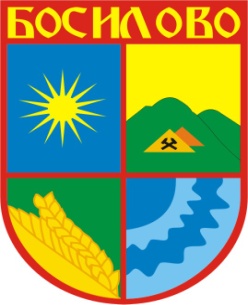 Интегриран план за локален развој (ИПЛР) за општина Босилово за период 2019 – 2022 година			        Босилово, март 2019 година                                                 С о д р ж и н а:                                                Страна: 1. Вовед во ИПЛР..................................................................................................41.1 Воведно писмо од градоначалникот – краток опис на целите на ИПЛР......41.2  Цели на ИПЛР .................................................................................................61.3 Методологијата ................................................................................................61.4 Структурата на ИПЛР.......................................................................................71.5 Институционалната рамка ..............................................................................72. Усогласеност со национални, регионални и локални стратешки      документи..........................................................................................................82.1 Вертикална  интеграција на ИПЛР...................................................................82.2 Хоризонтална интеграција на ИПЛР..............................................................123. Социо-економска анализа на општина Босилово.....................................143.1 Население (демографија) ..............................................................................143.2 Пазар на труд ..................................................................................................143.3 Социјална инфраструктура ............................................................................173.3.1 Образование.................................................................................................173.3.2 Здравство......................................................................................................183.3.3 Култура и спорт.............................................................................................193.3.4 Граѓански сектор...........................................................................................193.4 Локална економија и стопанство ...................................................................203.5 Сообраќајни врски........................................................................................... 243.6 Општинска инфраструктура и планирање.....................................................263.7 Сигурност и безбедност  во општината ........................................................283.8 Животна средина.............................................................................................303.8.1 Воздух............................................................................................................303.8.2 Природа ........................................................................................................313.8.3 Расположливи водни ресурси .....................................................................323.8.4 Земјиште .......................................................................................................343.8.5 Отпад ............................................................................................................344. SWOT Секторска анализа на општината......................................................354.1 SWOT  Анализа за област – демографија ....................................................354.2 SWOT  Анализа за област – социјална благосостојба ................................364.3 SWOT  Анализа за област – инфраструктура...............................................374.4 SWOT  Анализа за област – локална власт .................................................384.5 SWOT  Анализа за област – локална економија...........................................394.6 Интегрирана SWOT анализа .........................................................................415. Визија за општина Босилово – интегрирано стратешко планирање.....476. Портфолио на проектот..................................................................................547. Буџет – динамика на финансирање..............................................................768. Извори на финансирање.................................................................................80 9. Клучни индикатори за успешност...................................................................8310. План за имплементација.................................................................................8711. План за следење...............................................................................................9012. Евалуација ........................................................................................................941.Вовед во ИЛДП 1.1. Воведно писмо од градоначалникот – краток опис на целите на ИПЛР Како мала, рурална општина со ограничени ресурси Босилово се соочува со голем број предизвици. Во текот на изминатите години беа изработени неколку развојни документи заедно со граѓаните на Општината Босилово со цел да се утврдат приоритетните потреби на граѓаните и проблемите што треба да се засегнат. Поради ограничениот обем на општинскиот буџет, не може секој од овие проблеми да се третира во исто време. Освен тоа, не е извршена приоритизација на разновидните развојни приоритети што се утврдени во различните документи кои може да послужат како насока за утврдување на конкретните мерки и проекти што треба да се спроведат во најблиска иднина (наредни 4 години). Исто така, ваквите развојни документи не содржат детали за конкретни проекти, како ни јасни показатели со кои ќе може да се измери напредокот во подобрувањето на квалитетот на живеење на нашите граѓани како резултат на нашите напори. Тие слабости се надминуваат со овој Интегриран план.Општина Босилово е свесна дека за да се преточат развојните приоритети во конкретни проекти, за да се изнајдат средства за овие проекти и за истите да се спроведат потребно е многу време и поголеми ресурси од Општината. Бидејќи ресурсите ни се многу ограничени, треба да се фокусираме врз изработка и спроведување на проекти коишто се сметаат за врвен приоритет и за коишто е веројатно да се изнајдат финансиски средства од други извори. Од тие причини, Општината одлучи дека е неопходно да се изработи 4-годишен план, наречен Интегриран план за локален развој  2019-2022, во кој ќе се утврди кои од стратешките приоритети треба да се засегнат како врвни приоритети, како истите би се имплементирале (што значи, преку кои расположиви програми, домашни и странски извори, би се барале дополнителни средства), колку ресурси се потребни за секој од проектите, како и тоа на кој начин ова соодветствува на буџетот на Општината. Ова не значи дека не се важни оние приоритети кои нема да ги засегнеме сега веднаш, туку само значи дека прифаќаме дека нашите ресурси се ограничени и дека треба да се фокусираме да ги користиме ресурсите на најекономичен начин за проекти за кои постои веројатност да се обезбеди финансирање и со коишто ќе се реализираат нашите најголеми приоритети. Би сакал да нагласам дека овој Интегриран план за локален развој не треба да биде само обичен документ, туку треба да послужи како основа за изработка на конкретни акциони планови, проектни предлози и проектни апликации.Понатаму, би сакал да подвлечам дека дури и со ограничени ресурси со кои располага  во текот на изминатите години Општина Босилово реализира голем број на проекти соочувајќи се со предизвиците пред се поврзани со подобрувањето на квалитетот на живеење на своите граѓани.   				Зоран Зимбаков, Градоначалник на Општина Босилово...............................................................................................................1.2. Крајна цел на ИПЛР Интегрираниот план за локален развој на општина Босилово има за цел да ги утврди врвните приоритети меѓу општинските  стратешки цели, како и да определи кои проекти/активности треба да се спроведат во текот на наредните четири  години (2019-2022) со цел да се исполнат стратешките цели, како и со конкретна изводливост што може да се финансира.	Интегрираниот локален развоен план има за цел да ги дефинира предизвиците со кои се соочува општина Босилово како и да предложи начин на кој истите ќе се надминат. Тоа е возможно доколку при неговата изработка се пристапи сериозно, со вклучување на сите локални актери во еден партиципативен процес, со почитување на претходните циклуси на планирање, преку надминување на секторскиот пристап, со ефикасно искористување на сите локални ресурси заради  обезбедување на реален долгорочен развој и квалитет на животот на целокупната локална заедница1.3. Методологијата Процесот на изработка на Интегрираниот план за локален развој на општина Босилово е инклузивен со вклученост на повеќе субјекти во неговото позиционирање и непосредно креирање и тоа: Единица на локална самоуправа, Невладини организации, Бизнис сектор, Процесот на изготвување на Интегрираниот план за локален развој  на општина Босилово  беше поддржан од УНДП и од тим на консултанти, ангажиран од нивна страна, со утврдена мисија да помогнат на општина Босилово да го спроведе  овој процес на наједноставен начин. Тоа беше потребно бидејќи се работеше за прилично динамичен и комплексен процес исполнет со одредени предизвици.Клучна  улога во подготовката на Интегрираниот план имаат  вработените во општина Босилово административно распоредени во повеќе одделенија. Невладиониот сектор се вклучува преку повеќе организации кои се занимаваат со проблеми  особено од областа на природата и заштитата на животната средина. Бизнис заедницата е исто така непосредно вклучена со свои идеи и предлози во креирањето на овој стратешки документ. 	Методолошкиот пристап во изработката на овој план беше утврден врз следните  основи:Вклучување во процесот на сите засегнати страни на локално ниво преку  мобилизирање и мотивирање заради зголемување на нивото на доверба помеѓу граѓанскиот  и јавниот сектор, Добивање на веродостојни резултати од извршената социо-економска анализа и СВОТ анализа и обезбедување на јасна слика за недостатоците, бариерите но и предностите на заедницата кои најдобро ќе се искористат при дефинирање на посакуваната состојба,Надминување на секторското планирање преку изготвување на структурно оперативен план кој ќе ги третира проблемите (интегрирано) од различни димензии(социјалните, економските, животната средина, инфраструктура) да биде конкретен насочен кон акција и да се спроведува во  партнерство со локалните засегнати страни. 1.4. Структурата на ИПЛР – главните елементи на  ИПЛР:- Вовед, - Усогласеност со национални, регионални и локални стратешки документи, - Социо-економска анализа на општина Босилово- Визија за општина Босилово, стратешки цели, приоритети и мерки - Портфолио на преоктните предлози - Буџет и финансирање на планираните проекти - Индикатори за успешност - План за имплементација - План за следење на постигнатите резултати- Евалуација на постигнатите резултати 1.5. Институционалната рамкаНадлежностите околу изработката и реализацијата на овој план се црпат од Законот за локална самоуправа на Република Македонија  (чл.22 став 1 точка 3) и Статутот на општина Босилово (чл.15 став 1 точка 1 – 13).Општина Босилово има широко искуство во спроведување на проекти, финансирани од различни донатори. Проектите во овој Интегрален план за локален развој на општина Босилово административно - технички ќе ги спроведат соодветните одделенија од Општината (јавни набавки, буџет, урбанизам)  додека пак самото управување на проектите ќе го врши Одделението за комунални дејности и ЛЕР на Општината, кое што беше одговорно за спроведувањето на голем број проекти во минатото.Севкупниот напредок на проектите ќе бидат следени од страна на  Градоначалникот на општина Босилово, членовите на Советот на Општината, невладините организации, бизнис секторот, како и претставници од крајните корисници на проектните резултати.Институционалната соработка ќе се одвива со Владата на РМ и нејзините министерства, агенции,бироа и други државни органи за оние прашања за кои е неопходна соработка или финансирање. Графикон: Институционална рамка2. Усогласеност со национални, регионални и локални стратешки документи - вертикална и хоризонтална интеграција на ИПЛРИнтегрираниот план за локален развој на општина Босилово е во целосна вертикална усогласеност со следните релевантни документи: Стратегија за рамномерен регионален развој на Република Македонија 2009 – 2019 година, Програма за развој на Југоисточниот плански регион 2015 – 2019 година Стратегија за земјоделство и рурален развој за период 2014 – 2020 година  Стратегија за мали и средни претпријатија 2018 – 2023 година Стратегија за животна средина и климатски промени 2014 – 2020 година Главните цели на ИПЛР за општина Босилово (реализацијата на проектните активности) ќе овозможи сразмерен допринос кон реализацијата на Стратегијата за рамномерен регионален развој на РМ за периодот 2009 – 2019 односно нејзините стратешки цели кои се: Конкурентни плански региони што се одликуваат со динамичен и одржлив развој и Поголема економска, демографска, социјална и просторна кохезија меѓу и во рамките на планските региони во Република Македонија.Реализацијата на Интегрираниот план за локален развој на општина Босилово ќе има сразмерно значење и во реализацијата на одделни стратешките цели од Програмата за развој на Југоисточниот плански регион  и тоа: Стратешка цел 4: Развивање на современа и функционална инфраструктура за економски развој и подобар животен стандардСтратешка цел 5:  Воспоставување на одржливи системи за управување со животната срединаСтратешка цел 6:Развој на конкурентно земјоделско производство и унапредување на животот во руралните подрачјаТабела: Вертикална  усогласеност на ИПЛРИнтегрираниот план за локален развој на општина Босилово е во целосна хоризонтална усогласеност со следните релевантни документи изготвени од општина Босилово:Локален еколошки акционен план (ЛЕАП) 2016 – 2020 година,План за управување со отпадот во општина Босилово 2017 – 2022 годинаВо овие стратешки документи на општина Босилово силен нагласок се дава на заштитата и унапредувањето на животната средина. Табела: Хоризонтална усогласеност на ИПЛРРеализацијата на Интегралниот план за локален развој на општина Босилово исто така е насочена кон заштитата на животниот предел – односно при реализацијата на проектните активности особено треба да се внимава на заштитата на животната средина односно нејзините медиуми: вода, воздух и почва (земјиште). Следните аспекти кои мора да се запазуваат  при спроведувањето на проектите од ИПЛР се особено значајни за општинските стратешки документи: Заштита на земјиштето од деградација, узурпација  и ерозијаПравилно постапување со отпадот (транспортирање, депонирање, селекција и сл.) Заштита на површинските и подземните води од загадувањеЗаштита на локалниот  биодиверзитет (флора и фауна) Заштита и унапредување на квалитетот на воздухот. 3.Социо-економска анализа на општина Босилово 3.1.Население (демографија) Според податоците од Завод за статистика  во 2015 година, општина Босилово брои 14.080 жители, од кои 7259 се мажи а 6821 се жени, населени во 16 населени места и вкупен број на домаќинства од 3.661. Просечниот број на членови во едно домаќинство изнесува 3,90, додека пак просечната густина на населеност на општината изнесува 88 жители на км2. 	Според националниот состав на населението во Општината, најголем број го сочинуваат Македонци,  од другите националости застапени се Турци, Роми, Срби.Табела: Население во општина БосиловоИзвор: Завод за статистика 20153.2 Пазар на труд Според податоците добиени од АВРМ, на територијата на општина Босилово вкупно има 1753 невработени лица, од кои 997 се мажи а 756 се жени. Од вкупно 1753 невработени лица 1398 се неактивни баратели, додека 355 се активни баратели на работа. Најголем број на невработени лица има во с. Иловица, вкупната бројка изнесува 267 од кои 150 се мажи, а 117 се жени. Според добиените податоци најголем број на невработени лица се од македонска националност(1580), потоа следуваат лицата од турска националност(168) едно лице е од ромска националност и едно е од албанска националност.    Податиците кажуваат дека  најголем број на невработени лица има на возраст од 45 до 54 години, вкупнниот број изнесува 464 лица.        Вкупен број на невработени лица во општина Босилово по населени места:Извор: Агенција за вработување на Република Македонија - 2018          Класификација на невработеност според националност, возраст и пол:Извор: Агенција за вработување на Република Македонија - 2018                 Активни баратели на работа според националност, возраст и пол:Извор: Агенција за вработување на Република Македонија - 2018                Неактивни баратели на работа според националност, возраст и пол:Извор: Агенција за вработување на Република Македонија - 2018                Класификација на невработеност според образование и пол:Извор: Агенција за вработување на Република Македонија - 2018                     Активни баратели на работа според образование и пол: Извор: Агенција за вработување на Република Македонија - 2018                    Неактивни баратели на работа според образование и пол:Извор: Агенција за вработување на Република Македонија – 20183.3 Социјална инфраструктура3.3.1 Образование     На територијата на општина Босилово воспитно-образовниот процес се реализира  преку три основни училишта во населените места Босилово, Моноспитово и Иловица, кон кои гравитираат и подрачните училишта што постојат во сите други населени места во општината. Овие образовни институции овозможуваат добивање на знаења, изградба на личноста и оформување на младите генерации за нивно успешно вклучување во сите текови на современиот општествен живот.На територијата на општина Босилово не постојат училишта за средно образование.Во учебната 2018/2019 година во ООУ “Гоце Делчев“-Босилово и седумте подрачни училишта во општина Босилово запишани се вкупно 389 ученици од 1 до 9 одделение, и тоа 137 во централното училиште во Босилово и 252 во подрачните училишта.Табела: Бројна состојба на ученици во ОOУ “Гоце Делчев“-БосиловоИзвор: ООУ „Гоце Делчев„ – Босилово  2018     Во ООУ “Кирил и Методиј“-Иловица во учебната 2018/2019 година се запишани вкупно  410 ученици. Во основно училиште се изведува настава и на турски јазик за  9 ученици. Табела: Бројна состојба на ученици во ООУ “Кирил и Методиј“-ИловицаИзвор: ООУ „Кирил и Методија„ – Иловица 2018     Табела: Бројна состојба на ученици во  ООУ “Борис Трајковски“-МоноспитовоИзвор: ООУ „Борис Трајковски„ – Моноспитово 2018 Во однос на квалитетот на училишните објекти, можеме да изтакнеме дека речиси сите училишни згради се нови или целосно реконструирани и даваат сосема солидни услови како за престој на учениците така и за изведување на квалитетна настава.3.3.2. Здравство     Во општина Босилово примарната здравствена заштита е организирана преку амбуланти, стоматолошки ординации и ветеринарни станици. Амбуланти за примарна здравствена заштита (во кои работат општ лекар и медицинска сестра) постојат вкупно 5 и тоа во населените места: Босилово-1, Турново-1, Секирник-1, Иловица-1 и Моноспитово-1.     Стоматолошки ординации постојат вкупно 4 и тоа во населените места: Босилово-2, Турново-1 и Моноспитово-1.      Бидејќи на територијата на општина Босилово има доста голем број на домашни животни, развиена е и ветеринарната заштита преку ветеринарните амбуланти во Босилово и Турново.    Во општината не постојат специјалистички амбуланти, ниту пак, биохемиска лабораторија.    Горенаведените здравствени амбуланти ги задоволуват потребите на граѓаните за примарна здравствена заштита, додека за другите здравствени услуги се користи Медицинскиот центар во Струмица.3.3.3.  Култура и спорт   Културата и спортот се исто така застапени во општината преку културни друштва и клубови. Во речиси сите населени места во општината, постојат Домови на културата кои се многу малку искористени за културни активности, а некои и се целосно запуштени.  Во општината постојат две културно-уметнички друштва, кои се особено активни и го раздвижуваат културниот живот во општината. Тоа се КУД “Гоце Делчев“-Босилово и КУД “Русалии“-Секирник.   КУД “Гоце Делчев“, од Босилово, е друштво со голема традиција, формирано уште во 1947 година, составено од машка и женска пеачка група, машка и женска играорна група како и театарска група. Програмскитре содржини со изворни македонски ора и песни ги претставуваат повеќепати во текот на годината не само во општината, туку и пошироко во земјата и странство.   КУД “Русалии“-Секирник располага само со играорна група којашто ја негува културната историја на Македонците-бегалци од Република Грција за време на Балканските војни и граѓанската војна. Своите почетоци како група играорци ја имаат уште од далечната 1929 година. Имаат мошне интересен репертоар на изворни ора, кои го отсликуваат поблиското и подалечното минато на Република Македонија.   Спортот во општината е застапен единствено преку повеќе фудбалски клубови во населените места. Тие се натпреваруваат во рамките на фудбалската лига на Струмичкиот регион.Позначаен спортски субјект на теритиријата на општина Босилово е фудбалскиот клуб “Хоризонт“-Турново, кој се натпреварува во првата фудбалска лига на Република Македонија.3.3.4.Граѓански сектор   Невладиниот сектор во општина Босилово е застапен и организиран преку друштва и здруженија. Нивната активност е насочена кон промовирање на граѓанското општество во зависност од областа и делокругот на своето дејствување.  Својата активност пред се ја насочуваат кон реализација на некои проекти за решавање на одредени проблеми во заедницата, при што остваруваат голема соработка како со локалната така и со централната власт.Невладини организации кои делуваат на територијата на општина Босилово се :- ЦЕОР (Центар за едукација и одржлив развој)-Иловица,- Еколошко друштво “Бела бреза“-Босилово,- Еколошко друштво “Извор“-Радово,- Здружение на тутунопроизводители “Жолто злато“-Босилово и - Здружение на земјоделски производители “Агро-еко“-Бориево.3.4 Локална економија и стопанство    Поради поволната географска положба, природните ресурси, културата и традицијата, главни стопански дејности во општина Босилово се:-полјоделство, од кое најзастапено е градинарското и лозаро-овоштарското производство,-сточарство, преку одгледување на жива стока во домашни услови,- производство на јајца, млади пилиња, млеко и млечни производи,- дрвно-преработувачка дејност,- градежништво и ископ на руда (неметали),- услужни дејности, трговија, угостителство  и сл.  Во општината најзастапена стопанска гранка е земјоделството, односно 75-80% од населението се занимава со земјоделство.Табела - Аграрна структура на земјиштето во општина Босилово.    Извор: Студија „Општините во Македонија„ – книгоиздателство „Мисла„ автор Митко Панов – 1996 година Табела- Расположлива земјоделска површинаИзвор: Попис на земјоделството – 2007 година Табела- Површина на користено земјоделско земјиште по категории (ха)Извор: Попис на земјоделството – 2007 година     Во категоријата ораници, бавчи и градини најзастапени се житните растенија 2063.58 ха, од што најголема површина отпаѓа на пченица 1011,00 ха и пченка 960,18 ха; од фуражните растенија (1033,86) најзастапени се луцерката- 891,46 ха и детелината 89,44 ха; од зеленчукот (1044,61 ха) најзастапени се пиперките-367,53 ха, компирот 131,61 ха, зелката 87,70 ха, краставиците-90,23 ха, лубениците-196,84 ха.Табела: Број на стебла и површина на овоштарнициИзвор: Попис на земјоделството – 2007 година Табела: Лозови насадиИзвор: Попис на земјоделството – 2007 година Табела: Индивидуални земјоделски стопанства според користено земјиштеИзвор: Попис на земјоделството – 2007 година    Општо земено, земјоделското производство е во постојан подем во однос на неговото осовременување, особено кај раноградинарското производство. Инсталирани се модерни пластеници, водата за наводнување рационално се користи со примена на системот “капка по капка“ со што е овозможено квантитативно зголемување на обемот на производството, но сето тоа е проследено со зголемена употреба на вештачки ѓубрива и пестициди.    Иако не постои континуирано следење на употребата на овие средства, може со сигурност да се констатира трендот на зголемување на користењето на истите во текот на последните пет години, пред сè поради интензивниот развој на земјоделското производство.	Според податоците со кои располага локалната самоуправа во следниот табеларен преглед се прикажани позначајните стопански дејности и број на фирми:        Табела: Економски дејности и број на деловни субјекти  во општина Босилово  Извор: Водич за инвестирање во Југоисточниот плански регион На територијата на општината егзистираат повеќе стопански субјекти кои се двигатели на локалната економија од кои најзначајни се следните: ДПТ „Млекара Здравје„ с. Радово –  е најпознатиот стопански бренд во општината специјализирана за производство на млеко и млечни производи.Млекара Здравје Радово започна со работа во почетокот на 2002 година, во еколошки чиста средина која го опфаќа пределот помеѓу планините Огражден и Беласица, на 10 км. оддалеченост од Струмица.Во 2004 г. производството  се прошири со нов производствен капацитет во Куманово, со што се продолжи со традицијата на педесет години постоење и производство на поранешен ЗИК Куманово. Во 2011 г. започна со работа и новата фабрика во Струмица, со производство на нова палета производи УХТ -млеко.2014 г. ја одбелезаа уште две нови инвестиции. Едната во новиот погон во Р.Е. Куманово започна производството на млечни намази, а втората инвестиција беше отворањето на сопствена фарма со висококвалитетни овци во регионот на Свети Николе. Почетокот на 2015 г. го одбележа промовирањето на новиот сегмент на работењето - млечни десерти, од кој прв се појави традиционалниот производ сутлијаш. Од почетокот до денес, забележлив е континуиран развој во производствената програма, раст на бројот на производи и бројот на вработени.Со постојана работа и воведување на нови производи, проширен е асортиманот кој на почетокот го сочинуваа само десетина производи. Денес целокупниот асортиман опфаќа над 60 производи.Развојот и успехот на Млекара Здравје Радово подразбира и зголемување на работниот кадар. Од почетните 8 вработени, денешната бројка изнесува 360.Почетниот капацитет на дневна обработка на млеко од 2.500 литри, денес е зголемен на  над 120.000 литри.Целокупната продажба и дистрибуција на производите се одвива во и од магацинот во Скопје, каде се наоѓа и дирекцијата на компанијата. Со дистрибуција се опфатени сите градови и населени места во република Македонија. Истата се одвива со возила од сопствениот возен парк.	Во АД “Оранжерии“ с. Хамзали ива вкупно 136 вработени на неопределено време и 30 вработени на определено работно време.Ова е акционерско друштво чија претежна дејност е производство на раноградинарски култури: разни сорти на домати, краставици, блага пиперка, лута пиперка, зелка, компир, жито и др.Произлезено е од трансформацијата и делбата на АДМС ЗИК Струмица - Струмица и е еден од неговите правни наследници. Производството се одвива под стакленици и на отворени површини во подножјето на планината Огражден. Вкупните површини под најразлични земјоделски насади изнесуваат 48 хектари од кои 18 хектари се под пластеници а останатите 30 хектари се отворени површини.  -АД “Агролозар“-Хамзали е земјоделски субјект, специјализиран за производство на грозје и праски. Вкупната површина под лозаро-овоштарски насади извесува околу 600 хектари, од кои 550 хектари се покриени со лозови насади, а 50 хектари се насади од овошје, додека со ратарски и градинарски култури има вкупно околу 400 хектари. И овие површини се наоѓаат на подножјето на планината Огражден. Од видовите на грозје, најмногу се застапени винските сорти шпалир и одрина.А.Д  „Агролозар„ го произведува најдоброто грозје во источна и југо-источна Европа. Тука се вбројува сортата Викторија која е направена од страна  на Институтот за Хортикултурални истражувања во Романија,. Сортата брзо се раширила во Романија, а после успешните обиди на адаптација, прифатена е од многу виногради во цела Европа. Викторија е произведена во чисто и еколошко опкружување и е одраз на нашата идилична клима.  А.Д. „Агролозар„ произведува голема количина на висококвалитетни праски. Како составен дел на оваа акционерско друштво постои и модерна винарска визба „Далвина„  која произведува квалитетни и брендирани сорти на вина. Винаријата своите производи ги пласира на домашниот пазар а добар дел извезува и на странскиот пазар.   -ППС “Економија“-Бориево е специјализирана фарма за одгледување на млади пилиња и производство на јајца. Вкупниот број на единки изнесува 23.000 пилиња и кокошки.  -АД за неметали“Огражден“-Струмица е стопански субјект од областа на рударството со рудник на планината Огражден, односно на територијата на општина Босилово. Седиштето на субјектот е во градот Струмица. Од овој рудник се врши ископ и дробење со сепарирање на фелдспат.  Според сите геолошки критериуми фелдспатната руда претставува своевиден уникат, и како таква е една од ретките на балканските простори и пошироко. Целокупната технологија за експлоатација претставена преку процесите на дупчење, минириање, утовар, транспорт, дробење и сепарирање се врши целосно од страна на машинскиот парк на фирмата. Контрола на квалитетот во сите фази на експлоатација на фелдспатот, резултира со печат на потврден производ согласно ISO9001:2000 селективно според барањата на купувачите. Употребата на фелдспатната руда во различни фази на припрема е насочена кон керамичката, порцеланската и стаклената индустрија.    Површината на рудникот изнесува 4,22 км², со 5 вработени. Дневниот капацитет на рудникот изнесува 100 тони руда, додека годишната продукција изнесува 26.000 тони руда.ТДДИ – „Паралидови„ дооел – Босилово„ПАРАЛИДОВИ„  се занимаваат со обработка на трупци од бука,топола. При тоа како краен производ се добива дрвена амбалажа (гајби и палети). Се лоцирани покрај самиот магистрален пат А-4 непосредно после излезот од населеното место Босилово од десната страна. Проектираниот капацитет за обработка на дрво им изнесува 1.500 м3. Вкупно вработени – 16 лица. Друштво за производство услуги и трговија „ВИСТОНИ-ЖП„ дооел с.Босилово„Вистони – ЖП„  се занимаваат со обработка на трупци од бука,топола. При тоа како краен производ се добива дрвена амбалажа (гајби и палети). Се лоцирани покрај самиот магистрален пат А-4 непосредно после излезот од населеното место Босилово од левата страна.. Проектираниот капацитет за обработка на дрво  им изнесува 10.000 броја на единица производ дневно. Вкупно вработени – 25 лица. Имаат и нов погон за производство на пластични гајби и пелети како енергенс за загревање. 3.5 СООБРАЌАЈНИ ВРСКИИзвор: Водич за инвестирање во  Југоисточниот плански регионГлавни компаративни предности на општината: погодни услови за развој на земјоделството и сточарството, сообраќајна инфраструктура и поврзаност, достапна и квалификувана работна сила.Најзначајни локални претпријатија:Млекара „Здравје“ – Радово (прехранбена индустрија); АД „Агролозар“ – Хамзали (производство на грозје и праски); Винарија „Далвина“ (производство на вино); АД „Оранжерии Хамзали“ (земјоделство); „Вистони“ – ЖП, „Паралидови“ (производство на палети, гајби и друга дрвена амбалажа); „Мајстор – компани“, „Империал“ – Босилово (градежништво); „Алу дизајн“ – Турново (производство на алуминиумска браварија и мебел).Најзначајни странски инвеститори:„Euromax Resources Ltd“ (Канада) – концесиски истражувања и потенцијална експлоатација на руда (бакар и злато) од рудникот Иловица на планината Огражден. www.euromaxresources.mkМинерални ресурси: кварц, фелдспат, долерит (неминерални суровини); злато, бакар (минерални суровини).Туризам и угостителство: четири ресторани и пицерии и еден кафе-бар.ИНДУСТРИСКИ ЗОНИ И ЛОКАЦИИ ЗА ИНВЕСТИРАЊЕ:Во општината Босилово идентификувана е Индустриската зона „Робово“ (лесна и незагадувачка индустрија и стоваришта)  што се наоѓа на одлична местоположба во близина на магистралниот патен правец А4, што води до Република Бугарија.ИНДУСТРИСКА ЗОНА:  РОБОВОПовршина: 278.600 м2.Процент на изграденост: во најголем дел неизградена.Сопственост: 1% државна, 99% приватна.Локација (оддалеченост од центарот наопштината): 2 км.Инфраструктура во зоната: пристапни патишта.Претпријатија кои работаат во индустрискатазона: Геотермика, Тома Радово.Општински поволности за инвестирање во индустриските зони: Советот на општината, на барање на инвеститор, може да донесе одлука за утврдување на посебни поволности за одредена конкретна инвестиција.3.6 Општинска инфраструктура и планирање Постојната урбанистичка документација за општина Босилово, не ги задоволува стандардите, бидејќи е доста застарена, па поради тоа неопходно е истата да биде  заменета со нова во насока на подобро планирање на развојот на Општината и максимално искористување на нејзините просторни можности. Во моментов, Општината располага со следнава урбанистичка документација:-	Хамзали (Урбанистички план вон населено место)-	Робово (Урбанистички план за дел од с. Робово, измена и дополнување со зона за стопанство).Условите за градба, односно одобренијата за градење се издаваат врз основа на горенаведената урбанистичка документација, во согласност со Законот за градење. Постојат големи неизградени градежни површини кои се наоѓаат во градежните опфати на населените места, а кои не се во сопственост на Општината што во голема мера влијае на можностите за креирање на нејзиниот локален економски развој, преку нивна продажба  на потенцијални домашни и странски инвеститори.Во поглед на инфраструктурното уредување на Општината, значајно е да се издвои сообраќајната поврзаност, односно локалната, регионалната и магистраланта патна мрежа, водоснабдувањето, односно изградените водоводни диструбутивни мрежи, постојаната вештачка акумулација, изработени проекти за фекална канализација како и електро-телекомуникациската мрежа.    Низ централниот дел на општина Босилово поминува магистралниот пат М-6 кој води од Струмица кон граничниот премин со Република Бугарија и претставува значајна сообраќајна трансферзала за целиот регион. Вкупната должина на овој патен правец во општината изнесува 12км.    Низ општина Босилово поминува и регионалниот пат Струмица-Берово, преку планината Огражден. Тој овозможува регионална поврзаност со останатите општини во источниот дел на Република Македонија. Вкупната должина на на патниот правец што поминува низ општината изнесува 20 км.    Во поглед на локалната патна мрежа, постојат асфалтирани патни правци кон сите населени места во општината, а за подобро сообраќајно поврзување на населените места останува за асфалтирање уште патниот правец Дрвош-Иловица. Вкупната должина на локалната патна мрежа изнесува 106,9 км, од кои асфалтирани се 34,6 км, а остатокот е земјен коловоз.    Во однос на водоснабдувањето во општината постои регионален водовод “Иловица” од најсовремен тип каде претходно водата се обработува со озонатор во филтер станицата.    Со овој водовод е проектирано за се врши водоснабдување на девет населени места и тоа: Иловица, Штука, Радово, Секирник, Бориево, Босилово, Робово, Еднокуќево и     Турново.   На водоводот се приклучени вкупно 1.218 домаќинства. Со регионалниот водовод стопанисува ЈПКД “Огражден”-Босилово.    За функционирање на овој водовод се користи водата од вештачката акумулација “Иловица”, која се наоѓа на падините на планината Огражден, во непосредна близина на филтер станицата. Оваа акумулација зафаќа површина од 0,5 км² и е со вкупна зафатнина на вода од 420.000 м³. Водата во неа се користи за наводнување на 90 хектари обработливо земјоделско земјиште во атарите на населените места Иловица и Штука.   Населените места Моноспитово и Дрвош имаат локални водоводи. Но тие се соочуваат со проблеми во поглед на недостиг на вода, особено во летниот период како и проблеми со квалитетот на водата. За населеното место Моноспитово изградена е сосема нова водоводна мрежа и проблемот со водоснабдувањето е решен во целост за локалните жители.    На територијата на општина Босилово не постои фекална канализација за прифаќање на отпадните води. Иако постојат изработени изведбено-технички проекти за изградба на фекални канализациони мрежи во населените места Босилово и Дрвош, но тие сèуште не се реализирани.    Во поглед на електро-телекомуникациската мрежа, сите места се покриени со електрична енергија со задоволителен напон, а постојната телекомуникациска мрежа е навистина на високо ниво.Општина Босилово е единица на локална самоуправа со седиште во населеното место Босилово.   Органи на општината се: Градоначалник, кој ја претставува и застапува општината и Совет на општината, кој го сочинуваат 15 советници, како претставнички орган на граѓаните на општината.    За извршување на работите од надлежност на органите на општината, согласно актот за систематизација, општинската администрација е поделена на пет одделенија:-одделение за правни, општи и јавни дејности, -одделение за буџет, финансии и сметководство,-одделение за човечки ресурси,-одделение за комунални дејности и ЛЕР,-одделение за инспекциски работи-инспекторат.   Општинската администрација брои вкупно 23 вработени, врз основа на што организационо не е предвидено формирање на сектори.    Во општината постои и Јавно претпријатие за комунални дејности-ЈПКД “Огражден”- Босилово, чии основни задачи се организација на водоснабдувањето во населените места, одржување на комуналната хигиена, одржување и реконструкција на уличното осветлување и одржување на отворените атмосферски канали.Сигурност и безбедност во општината Поплавите се природни непогоди кои настануваат како резултат на специфичностите на рељефот, топографските, орографските, геоморфолошките и климатските услови на поднебјето, како и на нерамномерниот режим на течењето на природните водотеци.	            		Хидрографската мрежа во Струмичкиот регион е доста богата, испреплетена со повеќе извори, реки и нивни притоки. Вкупниот Струмички слив е со површина од 1.520 км2 односно 6% од територијата на Републиката, со просечни годишни врнежи од 791 мм/м2. Низ територијата течат реките: Струмица, Турија, Водочница и Тркајна и повеќе порои: Бајковскиот Порој, Василица, Куклишки Порој, Светиилијски Порој, пороите во градот и др. Карактеристично за сите овие природни водотеци е што имаат пороен карактер што се должи на пообилните врнежи во горните делови на сливот, а поради големите стрмнини водата добива големо забрзување и доаѓа до изливање од коритата. Ова доведува до големи штети кај обработливите површини, водостопанството, патната мрежа, станбените и стопанските објекти. Од ваквите излевања загрозени се околу 1.000 ха обработливи површини од Струмичкото поле. Со изградбата на браните Турија, Водоча, Новоселка, Иловица, Маркова Река и Чаушица (на Хамзалиска Река) намалени се во голема мерка поплавните бранови на природните водотеци во целиот регион. Овие објекти, како и системите за снабдување со вода и за наводнување се во лоша состојба поради тоа што недоволно и несоодветно се одржуваат.Трансформацијата на јавното водостопанско претпријатие и сеуште незавршениот процес на децентрализација на власта предизвикуваат проблеми и застои во превземањето на активностите и мерките за заштита и спасување од поплави. Врз основа на нормативната регулатива, во изминатиот период во однос на браните од регионот се превземени следните активности и мерки:	- извршена е категоризација и сите освен браната Чаушица се третираат како високи брани	- прегледана е и оценета документацијата за сите брани	Според извршените согледувања, состојбата со високите брани е следна:	- извршено е обележување на поплавните бранови со бетонски столбчиња  во загрозените  реони - за сите брани е изработена студија на поплавниот бран со елаборати за последиците од нивно ненадејно рушење и дадени се технички решенија за уредите за известување и тревожење на населението во загрозените подрачја, но истите не се изведени - изработени се оперативните планови за заштита и спасување на населението и материјалните добра во случај на преливање или рушење на браните- за сите брани се утврдени безбедносните коти на нивото на водата во акумулацијата на кое треба да се спуштат со празнење во случај на опасност од уривање или од воени дејствија- телефонски врски се воспоставени со браните Турија, Водоча и Новоселка, со браната Иловчанка се контактира преку телефонот на пречистителната станица, а до браната на Маркова Река нема телефонска линија.- населението од загрозените подрачја не е во доволна мерка запознаено со знаците за известување за опасност од уривање на браната и не е доволно обучено за превземање мерки и постапки за заштита и евакуација во тие услови.Имајќи ја во предвид целата состојба, а со цел да се избегнат, односно, да се намалат последиците од евентуално прелевање или рушење на браните, потребно е да се превземат следните мерки и активности:	- надлежните државни органи на управа и субјектите кои стопанисуваат со водостоанските објекти доследно да се придржуваат на прописите и мерките што треба да се реализираат, а со цел навремено известување и тревожење на населението во случај на ненадејно уривање или прелевање преку круната и	- спроведување на обука со населението од загрозените подрачја низводно од високите браниВрз основа на  истражувањата, документирањето и анализата на информациите и документите за случените во минатото несреќи и непогоди, како и проценувањето преку веројатноста и предвидувањето на подрачјето  на општината, утврдени се следните опасности: 	- Поплави: река Струмица, река Водочница, река Турија, Иловичка река,како и помалите порои Дрвошка река,Штучка река  кои  при поројни дождови, предизвикуваат последици врз имотот и обработливите површини на населението долж течението на споменатите реки и порои.	- Екстремни временски услови: Подрачјето на општина Босилово со своите рејљефни,  хидрогрфаски,   климатски и други карактеристики придонесуваат за појава на опасности од екстремните временски услови како невреме изразено  со град .	-Пожари: подрачјето на  општина Босилово во минатото  било зафатено од пожари кои предизвикале материјални штети, деградација на околината и други последици. Најчести пожари кои предизвикувале поголеми штети  биле шумските пожари, а потоа следуваат пожарите на објекти додека  пожарите на отворен простор – земјоделските површини (стрништа,пасишта и сл) немаат предизвикано позначајни економски штети, но сепак можат да бидат извор за настанување на шумски или  пожари на објекти.	Врз основа на истражувањата, документирањето и анализата на информациите и документите за случените во минатото несреќи и непогоди, како и проценувањето преку веројатноста и предвидувањето на подрачјето на општината, утврдени се следните опасности- листа на опасности: 	1. Поплава	-Поплава со излевање на реките 	-Поплава со излевање на пороите.	2. Екстремните временски услови	  - Невреме изразено со град	3. Пожар	- Шумски пожар 	- Пожар на објекти	- Пожар на отворен простор3.8 Животна средина 3.8.1 Воздух   На ниво на општина Босилово состојбата на квалитетот на воздухот е задоволителна, односно не постои субјект од поголеми размери кој во поголем обем би влијаел на квалитетот на воздухот. Во општината не постојат индустриски капацитети или некоја друга инсталација која би го загадувала воздухот.    Општина Босилово не е  вклучена во следењето на квалитететот на воздухот во рамките на мониторинг-програмите на ниво на Република Македонија.     Загадувањето на воздухот од сообраќајот е резултат на користењето на течни енергенси, при чие согорување се емитираат: азотни оксиди, сулфур диоксид, јаглероден моноксид, јаглероден диоксид, прашина, алдехиди, олово и органски киселини. Нивото на емисиите во воздухот од мобилните извори не зависи само од степенот на активност, туку постои индиректна поврзаност со квалитетот на горивата што се користат, како и старосната структура на возниот парк. Сепак, загадувањето на воздухот од сообраќајот не претставува сериозен проблем во руралните средини, туку тоа произлегува од интензивните движења по регионалните и магистралните патни правци.    Поголема фрекфенција на сообраќајот постои преку магистралниот патА-4 , Струмица-Ново село, кој поминува низ три населени места од општината: Босилово, Турново и Секирник, со вкупна должина од 12 км. Се планира изградба на заобиколен магистрален пат кој ќе овозможи намалување на бучавата и количината на издувните гасови, бидејќи се работи за меѓународен патен правец.   Вкупниот број на регистрирани моторни возила во 2015 година на подрачјето на општината изнесува 1350 (податок од Здружениоето на возачи Струмица. Здужението не располага со податоци за другите години поради несоодветниот начин на евидентирање на регистрираните возила.)    Најголемото влијание на загадувањето на воздухот во општината е резултат на начинот на затоплување на домовите на локалното население, при што во најголем број на случаи се користи огревно дрво или јаглен при чие согорување се ослободуваат опасни елементи: јаглерод диоксид, сулфур диоксид. Вкупното количество на потрошено огревно дрво од страна на локалното население (број на домаќинства 3661), на годишно ниво изнесува околу 40.000 м³ дрво. Количеството на употребено огревно дрво е, речиси, исто секоја година,  бидејќи само мал број домаќинства користат друг извор на затопување (нафта, јаглен и сл.).    Друг проблем од помали зармери од кој се врши загадување на воздухот, претставува некотролираното горење, односно затоплување на депониите за комунален отпад, особено во летниот период кога се отежнува и извршувањето на земјоделските работи на оние површини кои гравитираат кон местата каде што се депонира отпадот.     На територијата на општина Босилово регистрирани се четири инсталации кои подлежат на процедура и имаат обезбедено Дозволи за усогласување со оперативен план, а тоа се : млекара “Здравје-Радово“ живинарска фарма “Економија“-Бориево, АД за неметали “Огражден“-Струмица (површински коп Огражден) и винарска визба “Далвина“-Хамзали.    Општина Босилово има одобрено повеќе Елаборати за заштита на животната средина поднесени од страна на оператори и инсталации кои подлежат на таа законска обврска и истите значително имаат преземено мерки и активности за подобрување на дејноста на сите области на животната средина.   Општо кажано, состојбата со воздухот во општина Босилово е на задоволително ниво без тенденција за нејзино влошување.3.8.2 ПриродаНа територијата на општина Босилово постои природна реткост на површина од 400 ха, со вредни флористички елементи од извонредно научно значење - Моноспитовското Блато.   	Иако Блатото се уште не е прогласено за споменик на природата, до денешен ден не се донесени и утврдени задолжителни мерки за заштита како: определување на организација која ќе управува со него, изработка на план за управување и финансиска поддршка од страна на државата. Моноспитовското Блато како локалитет од национален интерес, се спомнува во Стратегијата и акциониот план за заштита на биолошката разновидност на Република Македонија (Министерство за животна средина и просторно планирање, 2004 година). Оваа национална стратегија предвидува ревитализација на Моноспитовското Блато  како дел од системот на заштитени подрачја, поттикнување на традиционалното користење на биолошката разновидност и екотуризам, спроведување на истражувачки проекти и сл.	Во Просторниот план на Република Македонија, (со важење до 2020 година), Моноспитовското Блато е внесено во системот на заштитени подрачја. Во тек се активности на Министерството за животна средина и просторно планирање на РМ за донесување на Закон за прогласување на локалитетот Моноспитовското Блато за заштитено подрачје во категоријата на споменик на природата. 	Според најновата законска регулатива во Република Македонија, Моноспитовското блато официјално не е прогласено за споменик на природата. Постојната законска регулатива е сосема поинаква и по содржина различна од регулативата пред 30 години кога оваа локација со Одлуката (обичен акт) на Советот на Општина Струмица е прогласено  како споменик на природата.	Законот за заштита на природата има други услови што треба да ги исполни една локација за да се добие статус на споменик на природата (изработка на студија за ревалоризација на биолошката разновидност, план за управување со заштитено подрачје и на крајот донесување на Закон за прогласување на Моноспитовското Блато  како Споменик на природата  од  страна на Собранието на Република Македонија). Оттука официјално оваа локација сè уште нема  добиено  таков статус.	Просечната надморска височина на Моноспитовското Блато е околу 210 м.н.в., при што најниската точка се наоѓа на 202 м.н.в, а највисоката на 240 м.н.в. Основниот белег на Моноспитовското Блато секако е извонредниот растителен диверзитет. Тука се среќаваат лековити, корисни, флотантни (пливачки), ендемични и други растителни видови.3.8.3 Расположливи водни ресурсиАкумулација Иловица Акумулација ЧаушицаБраната „Чаушица„ се наоѓа на надморска висина од  410  метри има висина од 18 метри и формира акумулационен простор со вкупен волумен од 140.000 м3 и корисен волумен од 135.000 м3 со што се создаваат услови за обезбедување на вода за наводнување на вкупно 227 ха. плодни земјоделски површини.Според расположливите дотечни води  и врнежите што паѓаат на тој простор  се содаваат вкупно расположливи води за наводнување од 330.000 м3  на годишно ниво.Браната  (со неискористен потенцијал) се полни со проточни планински води и има солиден капацитет со кој може да се реши проблемот со наводнувањето на земјоделските површини за земјоделците од населеното место Дрвош.Сливот на река Струмица го зафаќа крајниот југоисточен дел од Република Македонија и се протега во правец северозапад-југоисток. Изворишната челенка ја сочинуваат повеќе водотеци што се формират и спуштаат од највисоките делови на планината Плачковица. Сепак како извориште се смета изворот на Радовишка Река кој е на надморска височина од 1.540 м. Во Радовишко Поле, Радовишка Река се спојува со Ораовичка Река, од каде до влезот во Струмичко Поле го носи името Стара Река. Поминувајќи ја кратката клисура, меѓу Радовишката и Струмичката Котлина, оваа река влегува во Струмичката Котлина во која го носи името Струмица. Текот на Струмица низ Струмичката Котлина, во која прима голем број на поројни водотеци кои депонираат огромен нанос во речното корито, порано бил доста отечнат и коритото било плитко, а изливањето на водата од него честа појава. Како последица на ова се формирале постојани мочуришта во близина на речниот тек меѓу кои најголемо било Моноспитовското Блато. Со извршените мелиорации по Втората светска војна, овој процес е запрен. Под Ново Село река Струмица излегува од Струмичкото Поле и тече низ Кључката Клисура формирана помеѓу планините Огражден на север и Беласица на југ, каде што ја поминува границата со Република  Бугарија на кота од 186 м и се влива во Струма на територијата на соседна Република  Бугарија. Во Република Македонија река Струмица има должина од 75,1 км и дренира сливна површина од 1.520 км2 . Има вкупен пад 1.354 м, односно релативен пад од 18‰. Средниот проток на Струмица кај Ново Село изнесува 6,16 m 3 /s, средните минимални води 1,16 m3 /s, а средните максимални води 14,50 m 3 /s. Најголемиот проток се јавува при крајот на зимата и во почетокот на пролетта, односно во месеците февруари, март и април. Така во февруари средните големи води изнесуваат 60,50 m 3 /s. Најмалите протоци се во месеците август и септември со минимум на средни води во август, кога овде протечуваат само 0,05 m 3 /s. Во својот тек Река Струмица прима четири поголеми притоки, три од левата и една од десната страна. Леви притоки на Струмица се Ораовичка Река, реката Плавија и реката Турија, а десна притока е само реката Водочница.Турија - е најголемата притока на Струмица. Во горниот дел се формира од два крака- Широки Дол којшто извира на Плачковица на надморска височина од 1.065 м и тече кон југоисток и Безгаќева Река којашто извира на иста надморска височина на планината Огражден и тече кон северозапад. Тие се спојуваат меѓу Грамадиќ и Малинска Планина и оттука настанува реката Турија, која тече кон југ и во средниот тек е позната под името Нивичанска Река. На овој потег во 1972 година е изградена вештачката акумулација Турија со зафатнина од 48 милиони м3 вода. Во р. Струмица се влива кај с. Турново на кота од 215 m. Долга е 44,7 km, зафаќа сливна површина од 263 km2 и има релативен пад од 19‰.Водочница - е единствена поголема десна притока на р. Струмица. Извира од планината Смрдеш на надморска височина од 660 m, а во Струмица се влива источно од с. Зубово на кота од 205 м. Долга е 37,2 км, зафаќа сливна површина од 374 км2 и има релативен пад од 12,2‰. Во горниот тек се нарекува Бела Река, а низводно од с. Водоча се нарекува според името на ова село. Од почетокот тече во правец запад-исток, потоа помеѓу селата Попчево и Водоча тече кон север, за да после с. Водоча повторно тече кон исток. На реката Водочница кај с. Попчево во 1966 година е изградена вештачката акумулација- езерото Водоча со зафатнина од 26,7 милиони м3 вода. Реката Водочница има една поголема притока, тоа е реката Тркајна. По одводнувањето на замочурените површини во Струмичко Поле, како посебен проблем во сливот на р. Струмица се јавуваат мошне развиените ерозивни процеси и облици. Бројните порои и поројни водотеци присутни овде, депонираат огромен нанос во рамничарскиот дел и нанесуваат значајни штети како на обработливите површини така и на другите објекти во рамничарскиот дел.3.8.4 Земјиште   Територијата на општина Босилово со еден поростор го зазема средишниот дел на Струмичкото Поле, а тоа е алувијална рамнина на реката Струмица, додека другиот дел се издига до сртот на планината Огражден, така што има константна релјефна структура. На крајниот јужен дел, преку неа води главниот пат кон Република Бугарија, како и регионалниот пат за Берово, преку планината Огражден. Просечната густина на населеноста изнесува 88 жители на км². Од сите населени места, 12 се рамничарски населби, а 4 се ридски населби.    Во општината најзастапена стопанска гранка е земјоделството, односно 85-90% од населението се занимава со земјоделство.   Податоците се од студијата на Митко Панов “Општините во Македонија“, 1996, Мисла АД- Скопје.   Согласно пописот на земјоделие 2007 година утврдени се следниве податоци за општина Босилово.      Споредбено со податокот за вкупно обработливо земјиште во 1996 година, во однос на 2007 година, може да се забележи намалување на обработливата површина од 30%. Ова намалување се јавува како резултат на трансфер на работната сила од една стопанска гранка на друга, пренамена на земјиштето, од земјоделско во градежно, миграција итн.       Во категорија ораници, бавчи и градини најзастапени се житните растенија-2063,58 ха, а од што најголема површина отпаѓа на пченица 1011,00 ха и пченка 960,18 ха; од фуражните растенија (1033,86 ха) најзастапени се луцерката- 891,46 ха и детелината 89,44 ха; од зеленчукот (1044,61 ха) најзастапени се пиперките- 367,53 ха, компирот 131,61 ха, зелката 87,70 ха, краставиците 90,23 ха, лубениците 196,84 ха.     Општо земено, земјоделското производство е во постојан подем во однос на неговото осовременување, особено кај раноградинарското производство. Инсталирани се модерни пластеници, водата за наводнување рационално се користи со примена на системот “капка по капака“, со што е овозможено квантитативно зголемување на обемот на производството, но сето тоа е проследено со зголемена употреба на вештачки ѓубрива и пестициди    Иако не постои континуирано следење на употребата на овие средства, може со сигурност да се констатира трендот на зголемување на користењето на истите во текот на последните пет години, пред сè поради интензивниот развој на земјоделското производство.3.8.5 Отпад   Постојниот начин на депонирање на цврстиот отпад, на целата територија на општина Босилово, не е во согласност со Законот за управување со отпад, односно во  поголемиот број од населените места депонирањето на отпадот се врши на санитарно-технички неуредеи локации, спонтано од страна на ЈПКД “Огражден“-Босилово.   Вкупната количина на отпад која ја произведува секој жител на општината е околу 0,9 кг. дневно. Во оваа проценета количина на отпад влегува комунален отпад, друг неопасен отпад и инертен отпад. Услугата за собирање и транспорт на отпад ја обезбедува ЈПКД “Огражден“ од Босилово, формирано во 2005 година.За 2018 година, вкупното количество собран отпад од сите жители на општината изнесува околу 3.000 тони. Од комерцијалните објекти генерираниот отпад изнесува 200 тони на годишно ниво. Во комерцијалните објекти покрај јавните институции вклучени се  и продавниците, киосците итн. Нивниот број, ниту пак обемот на работа не е зголемен во последните две години. Значи вкуопното количество генериран отпад во општина Босилово изнесува 3.200 тони годишно. Според видот на отпадот тој се состои од комунален и друг неопасен отпад.   Постои организиран начин на собирање на сметот само во неколку населени места во општината, но со недоволен број на вклучени субјекти. На целата територија на општина Босилово, 2416 субјекти (1759 домаќинства и 113 правни лица) се вклучени во организираното собирање и транспортирање на сметот.SWOT- СЕКТОРСКА АНАЛИЗА НА ОПШТИНАТАSWOT-Анализата претставува анализа на внатрешните сили и слабости како и на надворешните можности и закани по процесите на општина Босилово. Називот е кратенка од англиските зборови: strengths (сили), weaknesses (слабости), opportunities (можности) и threats (закани).SWOT - всушност претставува анализа на внатрешните и надворешните фактори што влијаат врз функционирањето на општината. Сите оние внатрешни фактори врз кои општината има или може да има влијание спаѓаат во групата на сили или слабости, зависно од тоа дали влијаат позитивно или негативно врз функционирањето на општината. Спротивно на тоа, сите надворешни фактори на кои општината нема или не може да влијае, спаѓаат во категоријата на можности или закани во зависност од тоа дали влијаат позитивно или негативно на функционирањето на оптината. Во процесот на изработка на ИЛДП за општина Босилово, изготвена е SWOT анализа на следниве области:Демографија,Социјална благосотојба,Инфраструктура,Локална самоуправа,Локална економија4.1 SWOT – АНАЛИЗА ЗА ОБЛАСТ - ДЕМОГРАФИЈА4.2 SWOT – АНАЛИЗА ЗА ОБЛАСТ -  СОЦИЈАЛНА БЛАГОСОСТОЈБА4.3 SWOT – АНАЛИЗА ЗА ОБЛАСТ -  ИНФРАСТРУКТУРА4.4 SWOT – АНАЛИЗА ЗА ОБЛАСТ  - ЛОКАЛНА ВЛАСТ4.5 SWOT – АНАЛИЗА ЗА ОБЛАСТ - ЛОКАЛНА ЕКОНОМИЈАВизија за општина Босилово – интегрирано стратешко планирање Визијата на Општина Босилово е: “Земјоделски крај со високо развиено органско земјоделство, со модерна инфраструктура и високои стандарди за квалитетен живот.”Конкретизацијата на визијата ќе овозможи реализација на следните  стратешки цели:СТРАТЕШКА ЦЕЛ 1: Развивање на современа и функционална локална патна инфраструктура СТРАТЕШКА ЦЕЛ 2:Обезбедување и изградба на социјална инфраструктура  и зголемување на квалитетот на животот на локалното население СТРАТЕШКА ЦЕЛ 3: Заштита на животната средина и природните ресурси преку унапредување  на комуналната инфраструктура за отпад, водонабдувањето  и одведувањето  на отпадни води  СТРАТЕШКА ЦЕЛ 1: Развивање на современа и функционална локална патна инфраструктураПриоритети: Осовременување и проширување на сообраќајно-транспортната  инфраструктура  Зголемување на сообраќајната поврзаност со соседни општиниЗголемување на безбедноста на учесниците во сообраќајот Мерки:-  Реконструкција  на постоечките и изградба на нови локални улици1.2 -  Изградба на нови локални патишта во општината,1.3  – Изработка на нова техничка документација за патна инфраструктура (основни проекти за улици и патишта)1.4 – Изработка на  нови урбанистички планови за села (УПС)  2.1 – Изградба на локални патишта за меѓуопштинско поврзување2.2 – Изградба на мостови над речни корита3.1  – Подобрување на постоечката и воспоставување на нова хоризонтална и вертикална сигнализација3.2  -  Подобрување на осветлувањето на патна инфраструктура (раскрсници, значајни објекти, опасни делници и сл.)3. 3  - Мерки за заштита на пешаците  во сообраќајот како  ранлива категоријаСТРАТЕШКА ЦЕЛ 2: Обезбедување и изградба на социјална инфраструктура  и зголемување на квалитетот на животот на локалното население Приоритети: 1.Подобрување на условите за развој на образованието и социјалната благосостојба 2. Унапредување на квалитетот на наставата и работењето  на воспитно-образовните институции3. Воспоставување на систем на енергетско ефикасни и штедливи  јавни објекти Мерки:1.1 - Изградба и опремување на детски градинки 1.2 -  Реконструкција и опремување на Домови на културата1.3 -  Реконструкција и опремување на пензионерски клубови 1.4 -  Реконструкција и опремување на локации и објекти за алтернативен туризам,1.5 – Изградба на пазар на отворено за продажба на земјоделски производи 2.1 - Реконструкција, адаптација и доградба  на централни и подрачни основни училишта2.2 -  Изградба на спортски сали и спортски игралишта во општината,3.1 - Инсталирање на сончеви колектори на училишните  и други јавни објекти 3.2 -  Инсталирање на систем на греење во училишните и други јавни објекти со обновливи извори на енергија (пелети, брикети и сл.) 3.3 -  Изведба на  термо-енергетски  фасади на јавни објекти,3.4 – Замена на внатрешна и надворешна столарија на јавни објекти.СТРАТЕШКА ЦЕЛ 3: Заштита на животната средина и природните ресурси преку унапредување  на комуналната инфраструктура за отпад, водонабдувањето  и одведувањето  на отпадни води  Приоритети:Подобрување на постоечката и изградба на нова комунална инфраструктура и набавка на нова комунална опрема Изработување на нова техничка документација Спречување на елементарни непогоди - поплави Мерки:1.1 - Подобрување на постоечките и изградба на нови водоснабдителни системи1.2 - Изградба на нови системи за отпадни води (фекална и атмосферска канализација со пречистителни станици) 1.3 -  Подобрување на постоечките и изградба на нови системи за наводнување на земјоделско земјиште, 1.4 – Набавка на специјално возило/камион за собирање и транспортирање на комунален отпад1.5 – Набавка на канти и контејнери за комунален отпад2.1-Изработка на основни проекти за водоснабдување 2.2-– Изработка на основни проекти за фекална и атмосферска канализација со пречистителна станица3.1.- Изградба на бетонски одводни канали за атмосферска вода на критични локации3.2 – Ископ и редовно одржување на одводни атмосферски канали во атарите на населените места во општината, Портфолио на проектот – генерална листа на проектиБуџет Динамика на финансирањеИзвори на финансирањеКлучни  индикатори за успешност 10.План за имплементација Врз основа на претходно поставените задачи, како што беа:идентификација на приоритетните проблеми, извршената приоретизација и дефинирање  на приоритетните проблеми,  тимот за имплементација на проектните активности ги состави  сите утврдени  и испланирани елементи во еден логичен редослед, со што се доби Планот за имплементација  на ИПЛР за општина Босилово.Планот за спроведување на ИПЛР (табеларен формат)  се состои од следниве елементи:Наслов на проектот;Активности што треба да се анализираат;Институција/орган што ќе ги спроведува активностите ;Временски рок  за спроведување; Планот за спроведување  на  ИПЛР е алатка,  која на Општината  и овозможува остварување на целите преку преземање  на соодветни акции во разумен временски период  и во рамките на расположливите  финансиски средства. Општина Босилово ќе посвети сериозно внимание на спроведувањето на овој План, со максимална посветеност во решавањето на проблемите  и со изнаоѓање на финансиски средства од сопствениот буџет, државните институции и надворешни донатори  се со цел  оставрување  на целите на  ИПЛР.2019 година 2020 година 2021 година 2022 година 11.План за следење Заради спроведување на активностите предвидени во ИПЛР за општина Босилово, неопходно е потребно да се направи и План за следење  на спроведувањето на документот.Следењето  претставува редовна  активност  заради утврдувањето на динамиката на спроведување на активностите  онака како што е предвидено во ИПЛР.Со овој план се предвидуваат очекуваните резултати од спроведувањето на ИПЛР во практика, за кои се утврдуваат показатели на успех, односно индикатори со кои се мери напредокот на  ИПЛР.Планот за следење  на ИПЛР  за општина Босилово (табеларно претставен)  се состои од следните  елементи:-	Број на мерка;-	Име на проектот;-	Статус на проектот;-	Остварени  резултати;-	Дополнително појаснување;Евалуација Евалуацијата на ИПЛР на општина Босилово ќе се врши исто така интегрирано од страна на сите учесници кои дадоа свој допринос во неговата подготовка. Институционално Интегрираниот план ќе биде следен од страна на градоначалникот на општина Босилово и одделението за комунални работи и ЛЕР и од страна на Советот на општина Босилово. Невладиниот сектор и бизнис заедницата  исто така ќе учествуваат во евалуацијата на овој план со што ќе се создадат услови за објективно следење на неговата реализација. Евалуацијата на планот ќе се врши периодично (два пати годишно). Во текот на евалуацијата на планот ќе се следат следните активности: Утврдување на динамиката на реализацијата на предвидените проекти (дали проектите се спроведуваат согласно предвидениот временски рок) Потешкотии во реализацијата на проектите (институционални, временски пречки, и сл.) Квалитетот на реализацијата на проектните предлози во согласност со извршениот стручен надзор. Услови за надградување или евентални дополнувања на проектните активности и сл. Евалуацијата на Интегрираниот план за локален развој ќе претставува основа за изработка односно планирање на наредниот интегриран план на општина Босилово.                Документ      Усогласеност со ИПЛР 1Стратегија за рамномерен регионален развој на Република Македонија 2009 – 2019 годинаСтратешка цел 1:Конкурентни плански региони што се одликуваат со динамичен и одржлив развојСтратешка цел 2: Поголема економска, демографска, социјална и просторна кохезија меѓу и во рамките на планските региони во Република МакедонијаПриоритети: 1.1. Поттикнување на економскиот раст во планските региони1.2. Развивање на современа и модерна инфраструктура во планските региони1.3. Препознавање и искористување на иновативниот потенцијал и подигнување на техничко-технолошката основа на носечките индустрии во планските региони1.4. Подигнување на нивото на човечкиот капитал во планските региони 1.5. Креирање на конкурентски предности на планските региони 1.6. Оптимално користење и валоризација на природните ресурси и енергетските потенцијали во планските региони1.7. Заштита на животната средина во планските региони2.1.	Демографска	ревитализација и порамномерна дистрибуција	на населението меѓу и внатре во планските региони 2.2. Градење на функционално-просторни структури за подобро интегрирање на урбаните со руралните средини во планските региони2.3. Зголемување и порамномерна дисперзија на инвестициите и вработеноста помеѓу и во рамките на регионите2.4. Подигнување на степенот на социјален развој во планските региони 2.5. Поддршка на подрачјата со специфични развојни потреби 2.6. Развивање на прекуграничната и меѓусебната соработка на планските региони2.7. Подигнување на капацитетите за планирање и реализацијана развојот во планските региони2Стратегија за земјоделство и рурален развој за период 2014 – 2020 година  Политики и мерки: 3.Подобрување на условите за живот и одвивање на економските активности воруралните средини 3.1 Обезбедена одржливост на економските активности во руралните средини3.2 Реновирање и изградба на руралната инфраструктура3.3 Подобрена социјална сигурност на руралното население 4. Континуиран пристап до знаењето и инвестирање во човечкиот капитал воземјоделството 4.2 Континуирано образование за земјоделците – задолжителни обуки идемонстративно-показни стопанства6. Одржливо управување со природни ресурси и ублажување на влијанието наклиматските промени Прилагодување на земјоделскиот сектор кон климатските промени3Стратегија за мали и средни претпријатија 2018 – 2023 година Стратешка цел 1 –– Поволно деловно окружување, Стратешка цел 2 –– Зголемување и подобрување на можноста за раст на малите и средни претпријатија, Стратешка цел 3 - Динамичен екосистем на претприемништво и иновации4Стратегија за животна средина и климатски промени 2014 – 2020 година Активности:Води•	Изградба на системи за собирање и третман на отпадни води •	Изградба на водоснабдителни системиОтпад•	Воспоставување на интегриран и финансиски самоодржлив систем за управување со отпад5Програма за развој на Југоисточниот плански регион 2015 – 2019 година Стратешка цел 4: Развивање на современа и функционална инфраструктура за економски развој и подобар животен стандардПриоритет: 4.1, 4.2, 4.3, Мерка:4.1.1, 4.1.2, 4.1.3, 4.1.4, 4.1.5, 4.1.6, 4.1.7, 4.2.1, 4.2.2, 4.2.3, 4.2.4, 4.2.5, 4.2.6,4.3.1, 4.3.2, 4.3.3, 4.3.4, 4.3.5,Стратешка цел 5: Воспоставување на одржливи системи за управување со животната срединаПриоритет: 5.1, 5.2, Мерка: 5.1.1, 5.1.2, 5.1.3, 5.1.4, 5.1.5, 5.1.6,5.2.1, 5.2.2, 5.2.3, Стратешка цел 6:Развој на конкурентно земјоделско производство и унапредување на животот во руралните подрачјаПриоритет: 6.1, 6.2, 6.3, 6.4, Мерка: 6.1.1, 6.1.2, 6.1.3, 6.1.4, 6.1.5, 6.1.6,6.2.1, 6.2.2, 6.2.3, 6.2.4, 6.3.1, 6.3.2, 6.3.3, 6.3.4,  6.4.1, 6.4.2, 6.4.3, Стратешки документ/општина Босилово      Усогласеност со ИПЛР 1Локален еколошки акционен план (ЛЕАП) 2016 – 2020 година,Сектор води: -изградба на фекални канализациони системи со пречистителни станици- изградба на атмосферски одводни канали - изградба на водоснабдителни системиСектор природа: -развој на еко-рурален туризамСектор отпад:-набавка на возила и друга комунална опрема за собирање и транспортирање на отпад,2План за управување со отпад во општина Босилово 2017 – 2022 годинаПрилог бр. 2Плански активности за управување со отпадот (период 5 години) Акции: -јакнење на капацитетите на општината и општинското комунално претпријатие,- воведување на систем на селекција на отпадот - регионално управување со отпадотВозрастВкупноМажи Жени014479651-45963282685-972036735310-1478040038015-1995049645420-24103053549525-29104253850430-3499353945435-3999653945740-44105357148245-49105456648850-54100152847355-5997753644160-6484641443265-6961530031570-7451322828575-7937015221880-842398515485+1555897непознато606Вкупно:14 08072596821                                                            Општина Босилово                                                            Општина Босилово                                                            Општина Босилово                                                            Општина Босилово                                                            Општина Босилово                                                            Општина Босилово                                                            Општина Босилово                                                            Општина БосиловоНаселено местоВкупноМажиЖениАктивни баратели на работа-мажиАктивни баратели на работа-жениНеактивни баратели на работа-мажиНеактивни баратели на работа-жени1Бориево8252305947212Босилово20011585201496713Гечерлија5233192431154Дрвош79384191129305Еднокуќево1177047251145366.Иловица2671501174119109987Моноспитово1428458141770418Петралинци7429458921369Радово13275571312624510Робово593128119201911Сарај1429151226694512Секирник1669670813885713Старо Балдовци57292887212114Турново74373797283015Хамзали642103216Штука1046341745637Вкупно Вкупно 1753997756203152794604Општина БосиловоВкупноВкупноВкупноОд 15-24 год.Од 15-24 год.Од 25-34 год.Од 25-34 год.Од 35-44 год.Од 35-44 год.Од 45-54 годОд 45-54 годОд 55-64 год.Од 55-64 год.ммжмжмжмжмжмжМакедонци900680680836917815321217023019419794Албанци0110000010000Роми0110000010000Турци96727268182122222316265Други националности2221000000111Вкупно:9977567569077196174234194253211224100Општина БосилововкупновкупновкупноОд 15-24 год.Од 15-24 год.Од 25-34 год.Од 25-34 год.Од 35-44 год.Од 35-44 год.Од 45-54 годОд 45-54 годОд 55-Од 55-ммжмжмжмжмжмжМакедонци15414114121293529201631345733Турци391111421126284101Вкупно:794604604654615014320817631420715766Општина БосилововкупновкупновкупноОд 15-24 год.Од 15-24 год.Од 25-34 год.Од 25-34 год.Од 35-44 год.Од 35-44 год.Од 45-54 годОд 45-54 годОд 55-Од 55-ммжмжмжмжмжмжМакедонци736539539624014312419215429919414061Албанци0110000010000Роми0110000010000Турци5661612671916201512164Други националности2221000000111Вкупно:794604604654615014320817631420715766ВкупноВкупноНКВНКВПКВ и НСОПКВ и НСОКВКВВКВВКВССОССОВише СОВише СОВисоко СОВисоко СОМагистриМагистримжмжмжмжмжмжмжмжмж9977566303952561349600174214113233903ВкупноВкупноНКВНКВПКВ и НСОПКВ и НСОКВКВВКВВКВССОССОВише СОВише СОВисоко СОВисоко СОМагистриМагистримжмжмжмжмжмжмжмжмж2031521015581241700545640122003ВкупноВкупноНКВНКВПКВ и НСОПКВ и НСОКВКВВКВВКВССОССОВише СОВише СОВисоко СОВисоко СОМагистриМагистримжмжмжмжмжмжмжмжмж794604529340175110790012015873211900Број на ученици по одделенија и број на паралелки во централното училиште во БосиловоОдделение Број на ученициБрој на паралелкиБрој на паралелкиБрој на ученици по одделенија и број на паралелки во централното училиште во БосиловоI911Број на ученици по одделенија и број на паралелки во централното училиште во БосиловоII1411Број на ученици по одделенија и број на паралелки во централното училиште во БосиловоIII511Број на ученици по одделенија и број на паралелки во централното училиште во БосиловоIV1211Број на ученици по одделенија и број на паралелки во централното училиште во БосиловоV1011Број на ученици по одделенија и број на паралелки во централното училиште во БосиловоVI1211Број на ученици по одделенија и број на паралелки во централното училиште во БосиловоVII3122Број на ученици по одделенија и број на паралелки во централното училиште во БосиловоVIII2011Број на ученици по одделенија и број на паралелки во централното училиште во БосиловоIX2111Број на ученици по одделенија и број на паралелки во централното училиште во БосиловоВкупно:1371010Број на ученици и паралелки во подрачните училиштаПодрачно училиштеБрој на ученициБрој на паралелкиКомбинирани паралелкиБрој на ученици и паралелки во подрачните училиштаЕднокуќево313Број на ученици и паралелки во подрачните училиштаРобово272Број на ученици и паралелки во подрачните училиштаПетралинци677Број на ученици и паралелки во подрачните училиштаСтаро Балдовци292Број на ученици и паралелки во подрачните училиштаДрвош293Број на ученици и паралелки во подрачните училиштаСарај544Број на ученици и паралелки во подрачните училиштаГечерлија181Број на ученици и паралелки во подрачните училиштаВкупно:25222Број на ученици по одделенија и број на паралелки во централното училиште во Иловица и ШтукаОдделениеБрој на ученициБрој на паралелкиБрој на паралелкиБрој на ученици по одделенија и број на паралелки во централното училиште во Иловица и ШтукаI1822Број на ученици по одделенија и број на паралелки во централното училиште во Иловица и ШтукаII2222Број на ученици по одделенија и број на паралелки во централното училиште во Иловица и ШтукаIII3622Број на ученици по одделенија и број на паралелки во централното училиште во Иловица и ШтукаIV2522Број на ученици по одделенија и број на паралелки во централното училиште во Иловица и ШтукаV2822Број на ученици по одделенија и број на паралелки во централното училиште во Иловица и ШтукаОд I до V (комбинирана паралелка на турски јазик)911Број на ученици по одделенија и број на паралелки во централното училиште во Иловица и ШтукаVI2722Број на ученици по одделенија и број на паралелки во централното училиште во Иловица и ШтукаVII1722Број на ученици по одделенија и број на паралелки во централното училиште во Иловица и ШтукаVIII2122IX2522Вкупно:2281919Број на ученици и паралелки во подрачните училиштаПодрачно училиштеБрој на ученициБрој на паралелкиКомбинирани паралелкиБрој на ученици и паралелки во подрачните училиштаТурново8582 (I-III),(II,V)Број на ученици и паралелки во подрачните училиштаСекирник4032 (I-IV), (II-III)Број на ученици и паралелки во подрачните училиштаРадово5741 (II-IV)Број на ученици и паралелки во подрачните училиштаВкупно:182155Број на ученици по одделенија и паралелки во централното училиште во МоноспитовоОдделениеБрој на ученициБрој на паралелкиБрој на паралелкиБрој на ученици по одделенија и паралелки во централното училиште во МоноспитовоI1011Број на ученици по одделенија и паралелки во централното училиште во МоноспитовоII1611Број на ученици по одделенија и паралелки во централното училиште во МоноспитовоIII1311Број на ученици по одделенија и паралелки во централното училиште во МоноспитовоIV 511Број на ученици по одделенија и паралелки во централното училиште во МоноспитовоV1611Број на ученици по одделенија и паралелки во централното училиште во МоноспитовоVI2122Број на ученици по одделенија и паралелки во централното училиште во МоноспитовоVII2022Број на ученици по одделенија и паралелки во централното училиште во МоноспитовоVIII1922Број на ученици по одделенија и паралелки во централното училиште во МоноспитовоIX1811Број на ученици по одделенија и паралелки во централното училиште во МоноспитовоВкупно:1381212Број на ученици и паралелки во подрачните училиштаПодрачно училиштеБрој на ученициБрој на паралелкиКомбинирани паралелкиБрој на ученици и паралелки во подрачните училиштаБориево3041 (II-III)Број на ученици и паралелки во подрачните училиштаВкупно:30НаселбаНадморска височинаПовршина на атарот (км²)Жители во 2002 годинаАграрна структура на атарот во хектариАграрна структура на атарот во хектариАграрна структура на атарот во хектариАграрна структура на атарот во хектариНаселбаНадморска височинаПовршина на атарот (км²)Жители во 2002 годинаВкупна аграрна површинаОбработливо земјиштеПасиштаШуми1.Бориево2074,79264434261432.Босилово2148,116987487083913.Гечерлија33110,1373974427824564.Дрвош36022,9699225928412018555.Еднокуќево2153,36783103055/6.Иловица28222,21907213368511313357.Перталинци2203,4605330314160,88.Радово2184,2851367330570,79.Сарај2273,693734032513210.Робово2153,45763153096/11.Секирник2168,81194789688101/12.Ст. Балдовци2233,726933632630/13.Турново2105,594150346835/14.Хамзали36019,72219074791428/15.Штука 30016,4781158822815135516.Моноспитово2089,5180377475222/ВКУПНО:14.26014 136705420864996Број на индивидуални земјоделски стопанстваВкупно располо=лива површина на земјиштетоКористено земјиштеКористено земјиштеБрој на индивидуални земјоделски стопанстваВкупно располо=лива површина на земјиштетовкупносопствено30705198,245079,734317,40ВкупноОраници, бавчи, градиниЛивадиПасиштаОвоштарнициЛозја5079,734698,41182,1933,5540,06125,52Овошен насадБрој на стеблаПовршина (ха)Јаболка35515,8Круши14821,83Сливи44946,23Цреши54885,23Вишни108979,90Кајсии6951,27Праски56678,39Ореви1330,59Бадеми390,08Вкупно лозови насадиВкупно лозови насадиВински сортиВински сортиТрпезни сортиТрпезни сортиБр. пенушкиПовршина (ха)БројПовршина (ха)БројПовршина (ха)448229125,52440979122,9773202,56Број на индивидуални земјоделски стопанства со:Број на индивидуални земјоделски стопанства со:Број на индивидуални земјоделски стопанства со:Број на индивидуални земјоделски стопанства со:Број на индивидуални земјоделски стопанства со:Број на индивидуални земјоделски стопанства со:Број на индивидуални земјоделски стопанства со:Индустриски растенијаЖитаФуражни растенијаЗеленчукЦвеќе, украсни растенијаОвошни насадиЛозови насади1278271820902345745213661СТОПАНСКА ДЕЈНОСТБрој на субјекти АПТЕКИ2ВИСОКО ГРАДБА4ДРУГА ТРГОВИЈА СО МЕШОВИТИ СТОКИ5ЕЛЕКТРОИНСТАЛАТЕР1ЗЕЛЕНЧУК,ОВОШЈЕ И ПРЕРАБОТКА4ЗЕМЈОДЕЛСКА АПТЕКА3ЗЕМЈОДЕЛСКИ УСЛУГИ ЗА СТОЧАРСТВО1ИЗРАБОТКА НА ДРУГИ ПРЕХРАМБЕНИ ПРОИЗВОДИ1ОРГАНИЗАЦИИ,ДРУШТВА И КЛУБОВИ НА АМАТЕРСКИ СПОРТ3ПИЛАНА1ПОЛЕДЕЛСТВО5ПРЕВОЗ НА ПАТНИЦИ И СТОКИ ВО ДРУМСКИОТ СООБРАЌАЈ11ПРОИЗВОДСТВО НА АМБАЛАЖА ОД ПЛАСТИЧНИ МАСИ1ПРОИЗВОДСТВО НА ГРАДЕЖНИ ЕЛЕМЕНТИ ОД ДРВО1ПРОИЗВОДСТВО НА ГРОЗЈЕ1ПРОИЗВОДСТВО НА МЕБЕЛ ОД ДРВО3ПРОИЗВОДСТВО НА РЕЖАНА ГРАЃА2ТРГОВИЈА - ПРОДАВНИЦИ34СТОМАТОЛОШКА ЗДРАВСТВЕНА ЗАШТИТА3ТЕКСТИЛ И КОНФЕКЦИЈА4ТРГОВИЈА31ТУТУН И ДРУГИ НЕПРЕХРАМБЕНИ ПРОИЗВОДИ2БЕРБЕР, ФРИЗЕР1ВЕРСКИ ДРУШТВА5УГОСТИТЕЛСТВО3ИЗРАБОТКА И ПОПРАВКА НА ПРЕДМЕТИ ОД ДРВО2ПОПРАВКА И ОДРЖУВАЊЕ НА МОТОРНИ ВОЗИЛА4ПРОИЗВОДСТВО НА ГРАДЕЖНИ ПРЕФАБРИКАНТИ1ВКУПНО139Табела: Сообраќајни врскиТабела: Сообраќајни врскиАвтопати, експресни и магистрални патиштаАвтопати, експресни и магистрални патиштаДиректен пристап на магистрален патен правец А4 (Струмица – граница со Република Бугарија)Регионални патни правци што поминуваат низ општинатаРегионални патни правци што поминуваат низ општинатаR1302  Струмица – Берово R1302  Струмица – Берово Оддалеченост на општината од аеродроми (км)Оддалеченост на општината од аеродроми (км)„Александар Велики“ – Скопје146 км„Свети Апостол Павле“ – Охрид271 кмАеродром Солун, Грција160 кмАеродром Софија, Бугарија221 кмОддалеченост на општината од железницаОддалеченост на општината од железницаЖелезничка станица Гевгелија61 кмЖелезничка станица Миравци60 кмЖелезничка станица Штип80 кмОддалеченост на општината од пристаниште (км)Оддалеченост на општината од пристаниште (км)Пристаниште Солун, Грција138 кмПристаниште Драч, Албанија435 кмПристаниште Бургас, Бугарија555 кмОддалеченост на општината од гранични премини (км)Оддалеченост на општината од гранични премини (км)Грција59 кмБугарија21,5 кмСрбија178 кмКосово196 кмАлбанија288 кмОддалеченост на општината од поважни градови (км)Оддалеченост на општината од поважни градови (км)Скопје165 кмСолун138 кмСофија217 кмБелград579 кмЗагреб966 кмИстанбул723 кмВиена1.187 кмБудимпешта950 кмСилиСлабости1. Вкупно население од 14.260 жители, претставува значаен фактор за економскиот развој на општината;1. Низок животен стандард на локалното население;2. Постои добра сообраќајна поврзаност помеѓу населените места во општината; 2. Невработеноста  и ниските плати  предизвикува миграција на младите луѓе во земјата и странство;3. Хетероген состав на населението со релативно добри меѓучовечки и меѓунационални односи;3. Мал број на високообразовен кадар;4. Долгогодишна традиција со почитување на сите обичаи;4. Ниска еколошка свест на локалното население;5. Човечки ресурси – образовни лица од сите профили.5. Намален наталитет во Општината;6.Постојат домаќинства во кои живеат две или повеќе семејства;7.Слаба едукација на населението од ромска и турска националност.МожностиЗакани1. Нето стамбена површина во општина Босилово е 88 жители на км², што се смета за мала густина на населеност;1. Општата економска состојба во државата влијание врз зголемување на невработеноста на населението и заминување во странство;2. Отварање на центри за квалификација, односно преткфалификација на работоспособното население;2. Трансфер на работна сила од еден  стопански сектор во друг;3. Зголемување на бројот на лица со повисок степен на образование;3. Зголемување на миграција – одлевање на стручен кадар.4. Интерес за вршење на волонтерска работа.СилиСлабости1. Големи обработливи земјоделски површини;1. Голема невработеност на младите; 2. Инфраструктурни објекти (асфалтирани улици и патишта, училишта, амбуланти, детска градинка, Домови на културата); 2. Нефункционални и слабо искористени Домови на културата;3. Културно-историски споменици, цркви,џамии;3. Не постојат затворени спортски сали за развој на спортот и рекреацијата;4. Компјутеризација на училиштата;4. Не постојат доволен број на детски градинки во сите населени места;5. Развој на културата, театарот, фолклорот и уметноста преку културно-уметничките друштва.5. Не постојат доволен број пензионерски домови (клубови)  за грижа на стари и изнемоштени лица;6. Недостаток на програми за промоција на културните и традиционалните вредности.МожностиЗакани1. Изработка на проекти за добивање на домашни и странски инвестиции и донации;1. Глобална економска криза и отпуштање од работа на голем број работници;2. Користење на поволни кредити од банките;2. Стагнација во намерите на странски и домашни инвеститори за инвестирање на капиталот.3. Користење на разни бенефиции од државата особено од АВРМ;4. Средства за рурален и земјоделски развој од предпристапни фондови на ЕУ;5. Користење на можности за самовработување;6. Отварање на земјоделска агро-берза за брз пласман на земјоделските производи.СилиСлабости1. Патна сообраќајна поврзаност  помеѓу населбите во Општината;1. Не постои фекална канализација со пречистителна станица во ниедно населено место во Општината;2. Сообраќајна поврзаност со соседните општински центри;2. Застарена водоводна мрежа во населеното место Дрвош;3. Урбанизација на Општината преку донесување на нов генерален урбанистички план и изработка на урбанистички планови за сите населени места;3. Слабо развиена каналска мрежа за атмосферски води во одделни населени места;4. Хидро-систем Турија за наводнување на земјоделските површини;4. Неурбанизирани населби со немање на ДУП и појава на дивоградби;5. Постоење на регионален водовод за водоснабдување на девет населени места во Општината;5. Не постои пазар на големо и мало за продажба на земјоделски производи.6. Добра сообраќајна поврзаност преку магистралниот пат А-4 со соседна Република Бугарија.6. Не постоење на сточен пазар.7. Развиена електро-енергетска и телекомуникациска структура;8. Постоење на вештачка акумулација Иловица за наводнување на земјоделски површини.МожностиЗакани1. Пристап до домашни и странски фондови за финансирање на објекти од инфраструктурата;1. Недостиг на вода за пиење;2. Изградба на поголеми индустриски капацитети;2. Појава на нелегална градба;3. Меѓуопштинска соработка во областа на стопанството и индустријата;3. Загадување на почвата и подземните води.4. Поволна географска местоположба;5. Богатство со природни ресурси (шуми, вода, руда, пасишта);6. Изградба на заобиколен магистрален пат во Општината;7. Постоење на техничка документација, елаборати и готови проекти од областа на инфраструктурата.СилиСлабости1. Кадровски потенцијал и организациона структура на локалната самоуправа;1. Слаба ангажираност на постоечките месни заедници во решавањето на локалните проблеми;2. Зголемени ингеренции со Законот за децентрализација;2. Непостоење на јавен медиум (весник, радио и сл.) на локално ниво;3. Голем потенцијал на човечки ресурси;3. Докрај неспроведена децентрализација;4. Директни средби на градоначалникот со граѓаните, секој работен ден;4. Мала вклученост на граѓаните во решавањето и надминувањето на одредени проблеми во заедницата.5. Определеност за развој на Општината и зајакнување на нејзината улога;6. Постоечките невладини организации се вклучени во реализацијата на проекти и проектни активности;7. Постои Центар за услуги на граѓаните;8. Постоењ на заедничка администрација со соседните општини Василево и Ново Село.МожностиЗакани1. Прекугарнична соработка и развој на алтернативни форми на туризам, промоција на културни и туристички ресурси, еко-туризам;1. Постојана промена на законската регулатива;2. Конкурирање пред ЕУ за користење на претпристапните фондови за реализација на одредени инфраструктурни проекти;2. Неусогласеност и проблеми со Европската регулатива;3. Соработка со невладиниот, научниот и бизнис-секторот;3. Ограничена можност за учество во креирање на развојни политики на регионално ниво.4.Стручно оспособување на локалната администрација;5. Зајакнување на соработката со соседните единици на локална самоуправа за заедничко решавање на проблемите на регионално ниво.СилиСлабости1. Големи обработливи земјоделски површини;1. Одлив на стручни кадри во земјата и странство;2. Развиена електро – енергетска и телекомуникциона мрежа;2. Непостоење на гасоводен систем во општината како алтернативен систем за енергија;3. Поволни климатски услови за развој на земјоделското производство;3. Не постои агро – берза за пласман на земјоделски производи;4. Постоење на здруженија на земјоделски производители;4. Не постои пазар на големо (кванташки пазар) на територијата на Општината;5. Рудно богатство;5. Слаб прилив на странски инвестиции;6. Површини под шума и пасишта;6. Непостоење на капацитети за преработка и конзервирање на земјоделски производи.7. Развиена сообраќајна мрежа;8. Постои Студија за локален економски развој;9. Субвенционирање на земјоделското производство од страна на централната власт;10. Моноспитовско Блато, како природен ресурс за развој на лов и туризам.МожностиЗакани1.Услови за кредитирање на мали и средни претпријатија;1. Глобална светска криза и лоша економска состојба во државата;2. Развој на селски и еко туризам;2. Недостиг на работна сила 3. Воведување на органско земјоделско производство;3. Високи каматни стапки за користење на кредити од страна на банките.4. Продлабочување на прекуграничната соработка и искористување на искуствата од Република Бугарија како членка на ЕУ;5. Одредување на површини за индустриски зони и развој на занаетчиството;6. Пренамена на постоечки индустриски капацитети.                                                            4.6 ИНТЕГРИРАНА  SWOT  ТАБЕЛА                                                             4.6 ИНТЕГРИРАНА  SWOT  ТАБЕЛА                                                             4.6 ИНТЕГРИРАНА  SWOT  ТАБЕЛА                                                             4.6 ИНТЕГРИРАНА  SWOT  ТАБЕЛА Јаки страни Опис Слаби страни Опис Големи обработливи земјоделски површини-плодно земјиште-пристап до вода за наводнување од повеќе ресурси,-Постоење на пристапни патишта до нив Недостиг на квалитетни стручни кадри -неатрактивност на работни места во земјоделството,- одлив на стручни кадри во странство,- Незаинтересираност на млади луѓе поради ниски откупни цени на земјоделски поризводиПоволни климатски услови за развој на земјоделското производство;-голем број на сончеви денови-умерени зими,- оптимални температури на воздухот Не постои агро – берза за пласман на земјоделски производи;-Без решенија за сигурен пласман на земјоделските производи -Неорганизиран откуп и пласман на производите,-Недоволен број на земјоделски задруги Развиена електро – енергетска и телекомуникциона мрежа;-достапна електроенергетска мрежа со доволен напон,-Високо развиени телекомуникациони услуги и интернетНепостоење на гасоводен систем во општината  како алтернативен систем за енергија;-греење на енергенси кои го загадуваат воздухот,-прекумерно трошење на електрична енергија,-високи трошоци за загревање на замјоделски капацитети Хидро систем - Турија за наводнување на земјоделските површини;-Доволно количина вода во текот на целата сезона,-Развиена каналска мрежа за наводнување Слабо развиена каналска мрежа за атмосферски води во одделни населени места;-непостоење на изградена атмосферска канализација -проблеми околу нивното одржување,-Појава на поплави и предизвикување на материјални штетиПатна сообраќајна поврзаност  помеѓу населбите во Општината;-Постојат повеќе локални патишта кои овозможуваат меѓусебно поврзување на населбите -брз транспорт на луѓе и стоки - намалени транспортни трошоци -брз пристап до пазари Неурбанизирани населби со немање на ДУП и појава на дивоградби;-Слаба покриеност со детални урбанистички планови -проблеми околу градењето и инвестирањето,-намалени стандарди за  квалитет на живот на локалното население Постоење на регионален водовод за водоснабдување на девет населени места во Општината-Квалитетна и чиста вода за пиење-доволно количини на вода - подобрен квалитет на живот на локалните жителиНе постои фекална канализација со пречистителна станица во ниедно населено место во Општината-решавање на проблемот со изградба на септички јами,-опасност од заразни болести-загадување на животната средина -намален квалитет на живот Постоење на детски градинки за згрижување на деца -капацитети кои ги задоволуваат потребите за згрижување на деца -зголемена економска моќ на индивидуалните семејства-правилен раст и развој на младата популација Намалување на бројот на населението особено на младите (иселување) -засилена емиграција во земји на ЕУ,- недостиг на домашна работна сила во сите стопански дејности-слаб развој на локалната економијаХетероген состав на населението со релативно добри меѓучовечки и меѓунационални односи;-добри меѓучовечки и меѓуетнички односи-почитување на различните традиции и начини на живот Недостиг на високо образувани кадри од техничките науки -избегнување на техничките и информатичките училишта и факултети од страна на младите -голем број на кадри од општествените дејности Чиста, здрава и незагадена животна средина -непостоење на класични „фабрички оџаци„-отсуство на загадувачка индустрија Ниска еколошка свест кај локалното население -прекумерно загадување на земјоделските површини со пестициди-не е решен проблемот со депонирањето на отпадот и неговата селекција -непостоење на општинска депонија Постоење на индустриска зона за лесна и незагадувачка индустрија-зголемен  број на инвестициски објекти -добра местоположба на индустриските зони -пристап до магистрални и регионални патишта Слаб интерес кај инвеститорите за вложување во локален бизнис-несигурно деловно опкружување -политичка нестабилност и несигурност кај инвеститорите -променлива законска регулатива Постоење на винарска визба за производство на квалитетни вина од квалитетни лозови насади -производство на брендирани вина -максимално искористување на лозови насади-голем број на вработени во областа -доволно површини под лозов насад Отсуство на градобијна заштита -огромни материјални штети на земјоделските култури при елементарни непогоди (град) -непостоење на градобијни станици -слаб интерес кај локалните земјоделци за осигурување на земјоделските посеви Рудно богатство со неметални руди -АД за неметали Огражден (експлоатација на фелдспат) -суровини во доволни количини -лесна пристапност -извоз на репроматеријали, суровини и готови производи Не е решен проблемот со депонирањето на комуналниот отпад и неговата селекција-Не постои интегриран регионален систем за управување со комуналниот отпад ,-постоење на диви депонии-грда слика за околината и животната средина Површини под шума и пасишта -Разноликост на шумски видови на дрвја-развој на овчарството и говедарството-Чист воздух-Шумски плодови Непостоење на локални капацитети за конзервирање на земјоделски производи и шумски плодови -отсуство на конзервна индустрија -намален интерес за собирање на шумски плодови -ниски откупни цени-оддалеченост на откупни пунктови Можности ОписЗакани  ОписУслови за кредитирање на мали и средни претпријатија-расположливи банкарски кредитни линии-државни стимулации и субвенции -оптимални каматни стапки Глобална светска криза и лоша економска состојба во државата-глобалното опкружување - нестабилност на светските берзи -административни бариери и оптовареност на приватниот бизнис-нестабилна политичка ситуација Воведување на органско земјоделско производство;-поволни климатски услови -поголема цена на чинење на производот-помали производствени трошоци -лесна и брза продажба на пазарите Високи каматни стапки за користење на кредити од страна на банките.-нестимулирачки каматни стапки -опасност при заложување на хипотекарен имот -оптовареност со гаранции и други потврди на локалните преприемачи Продлабочување на прекуграничната соработка и искористување на искуствата од Република Бугарија како членка на ЕУ;-Достапни ИПА фондови за прекугранична соработка -соработка со компании од ЕУ -пристап до големи пазари и потрошувачиОграничени фондови и подолг временски рок за реализација на проектните програми -бирократски пречки и одоговлекување на постапките-бавни процедури со подолги временски роковиПристап до домашни и странски фондови за финансирање на објекти од инфраструктурата-АФПЗРР на РМ- Биро за регионален развој -МТВ на РМ -ИПА фондови за рурален развој -Светска Банка Одлив и трансфер на работна сила во други сектори и други земји -недостиг на квалификувана работна сила -трансфери на работна сила од една во друга стопанска гранка -иселување или заминување на привремена работа во странствоКористење на разни бенефиции од државата особено од АВРМ за самовработување;-Проект за самовработување -Проект за подршка на мали и средни претпријатија-Достапни обуки и тренинзи за невработени -Достапни слободни работни места Глобализација и несигурни основи за развој на малото претприемништво -Постоење на глобални (светски) компании кои доминираат во одредени стопански сектори-влез на странски капитал Средства за рурален и земјоделски развој од предпристапни фондови на ЕУ;-ИПАРД Програма за рурален развој Незаинтересираност од локалните фармери поради обемната процедура и долгите рокови за реализација -Потребна е припрема на огромна документација -Потребно е сопствено учество во реализацијата на одреден проект-Реалативно долги рокови за разгледување и одобрување на проектните апликацииРазвој на рурален  еко-туризам -Постоење на Центар за алтернативен туризам и креативен развој -Локалитет Моноспитовско Блато -Термални бањи и спа центри во непосредното опкружување -Расположливи угостителски објектиСлаб интерес за вложување во вој вид на туризам -Незаинтересираност на младите за рурален туризам- Намалена подршка од државата-Потребен е подолг временски период за негова промоцијаПостоење на површини кои можат да бидат наменети (урбанизирани)  за индустриски зони -Пристап до магистрален пат и регионални патишта-Близина на царински терминали-Близина до граничен премин Недостиг на финансиски средства и долги рокови за урбанизација на земјиштето-Ограничени финансиски средства на општината и Владата на РМ за изработка на урбанистички планови -долг временски период за нивна изработка Просторно планирање и соодветните подготвителни активности Изработка на урбанистички планови (УПС)  за селата: Босилово, Бориево, Моноспитово и Турново Комуналната инфраструктура и услуги Набавка на специјализирано возило/камион за собирање и транспортирање на комунален отпадИзградба на фекална канализација со пречистителна станица во с. Босилово Изградба на бетонски канали за атмосферска води  во населените места Босилово, Бориево и Моноспитово во вкупна должина од 1.000 метри Изградба на  систем за водоснабдување на населените места Петралинци, Гечерлија и Старо БалдовциИзградба на систем за водоснабдување на с. Дрвош Обезбедување на техничка вода за наводнување за с. Дрвош од брана ЧаушицаИзградба на фекална канализациона мрежа во населеното место Дрвош Изградба на фекална канализација со пречистителна станица во с. РобовоБетонирање на одводен атмосферски канал во с. Босилово кај месност викана „топот„Вградување на современа опрема во пречистителна станица ХС Иловица Дислокација на доводен цевковод на потегот Радово – Босилово од ХС Иловица  Локални улици и патиштаИзградба на локален пат за поврзување на населените места Бориево и Колешино (општина Ново Село)  во вкупна должина од  3 км.Изградба на локален пат за поврзување на населените места Иловица и Дрвош во вкупна должина од 5 км. Изградба на локален пат за поврзување на селата Старо Балдовци Дрвош Изградба на локален пат за поврзување на селата Штука и СекирникИзградба на локален пат за поврзување на селата Иловица и РадовоИзградба на локален пат за поврзување на селата Босилово – Робово (стар пат) Реконструкција на локалниот пат Просениково – Сарај – Гечерлија Реконструкција на локалниот патен правец Турново – Иловица Реконструкција на дел од локалниот пат Дрвош – Хамзали Изградба на мост на Штучка Река Изградба на мост на река Струмица за поврзување на селата Босилово и ЕднокуќевоИзградба на улица во с. Бориево во вкупна должина од 245 метриИзградба на три   локални улици во с. Босилово во вкупна должина од 820 метриИзградба на три улици  во с. Моноспитово во вкупна должина од  920  метриИзградба на две локални улици во с. Еднокуќево во вкупна должина од 610 метриИзградба на локална улица во с. Иловица во вкупна должина од 490 метри Изградба на тротоари во с. Босилово во вкупна должина од 440 метри Изградба на локален пат за пристап до земјоделско земјиште во с. БосиловоОдржливо управување со животната средина, енергетската ефикасност и обновливите извори на енергијаНабавка на 100 метални контејнери за комунален отпадИзградба на централна општинска депонија Реконструкција на зградата на основното училиште во с. Турново (инсталирање на централно греење, термо фасада и замена на внатрешна и надворешна столарија) Унапредување на условите за развој на алтернативниот туризам на локалитетот Моноспитовско Блато (реконструкција на дрвени патеки, колиби и набљудувачници, изградба на паркинг простор, инсталирање на централно греење на пелети и изработка на дрвени чунови и информативни табли) Социјална инфраструктура и социјални услуги / програмиИзградба на нова детска градинка со опрема  во с. Босилово со капацитет за  60 деца Изградба на спортска сала во с. Босилово Изградба на спортско игралиште во с. МоноспитовоРеконструкција на зградата на ПОУ „Гоце Делчев„ с. Еднокуќево Реконструкција на зградата на ПОУ „Кирил и Методија„ с. РадовоРеконструкција на зградата на ПОУ „Борис Трајковски„ с. БориевоИзградба на пазар на отворено за земјоделски производи во с. БосиловоКултурна инфраструктура и услугиОрганизација на културен настан „Русалии„ – 28 Август с. СекирникОрганизација на културен настан „Иселеничка средба„ 29. Јули с. Босилово Наслов на проектот„Изработка на урбанистички планови (УПС) за селата: Босилово, Бориево, Моноспитово и Турново„Стратешката цел на ИЛДП кон кој придонесува проектотРазвивање на современа и функционална локална патна инфраструктураСтратешката цел на ИЛДП кон кој придонесува проектотРазвивање на современа и функционална локална патна инфраструктураМерка на ИЛДП Изработка на  нови урбанистички планови за села (УПС)  Носител на проектот Општина БосиловоЦентар за развој на Југоисточен плански регион (ЈИПР)Општина БосиловоЦентар за развој на Југоисточен плански регион (ЈИПР)Општина БосиловоЦентар за развој на Југоисточен плански регион (ЈИПР)Краток опис на проектот (за што е проектот)Основна цел на овој проект е да се изработат нови урбанистички планови за наведените села кои ќе овозможат услови за градење на инфраструктурни објекти и забрзан развој на стопанството.Основна цел на овој проект е да се изработат нови урбанистички планови за наведените села кои ќе овозможат услови за градење на инфраструктурни објекти и забрзан развој на стопанството.Основна цел на овој проект е да се изработат нови урбанистички планови за наведените села кои ќе овозможат услови за градење на инфраструктурни објекти и забрзан развој на стопанството.Очекувани резултати од проектот Изработени нови урбанистички планови Создавање на услови за градење на инфраструктурни објекти, стамбени и деловни објектиОтварање на нови стопански зони Изработени нови урбанистички планови Создавање на услови за градење на инфраструктурни објекти, стамбени и деловни објектиОтварање на нови стопански зони Изработени нови урбанистички планови Создавање на услови за градење на инфраструктурни објекти, стамбени и деловни објектиОтварање на нови стопански зони Список на главните активности Изработка на нацрт-урбанистички планови за селаЈавна анкета и јавно излагање на урбанистичките планови Донесување Одлука од страна на Советот на општинатаФинална изработка на урбанистичките планови и стапување во силаИзработка на нацрт-урбанистички планови за селаЈавна анкета и јавно излагање на урбанистичките планови Донесување Одлука од страна на Советот на општинатаФинална изработка на урбанистичките планови и стапување во силаИзработка на нацрт-урбанистички планови за селаЈавна анкета и јавно излагање на урбанистичките планови Донесување Одлука од страна на Советот на општинатаФинална изработка на урбанистичките планови и стапување во силаЧекори кои  треба да се реализираат  Се што е погоре наведено, бидејќи до сега ниедна активност која беше спомната не е спроведена.Се што е погоре наведено, бидејќи до сега ниедна активност која беше спомната не е спроведена.Се што е погоре наведено, бидејќи до сега ниедна активност која беше спомната не е спроведена.Детален список на потребна техничка документација  Статус на проектот  изготвен е многу зрел проект со техничка документација - подготвен за имплементација изготвен е многу зрел проект со техничка документација - подготвен за имплементација изготвен е многу зрел проект со техничка документација - подготвен за имплементацијаПериод на имплементација на проектот2019 2019 2019 Очекувани вкупни трошоци за проектот 4.924.917 денариДо сега ништо нема вложеноОчекувани извори на финансирање Очекувани извори на финансирање Очекувани извори на финансирање Очекувани извори на финансирање Општински буџетИзнос: 751.258 денариИзнос: 751.258 денариИзнос: 751.258 денариДруг извор:Центар за развој на ЈУИПРАФПЗРР на РМ Износ: 4.173.659 денариИзнос: 4.173.659 денариИзнос: 4.173.659 денариНаслов на проектот„Изградба на тротоари во с. Босилово„Стратешката цел на ИЛДП кон кој придонесува проектотРазвивање на современа и функционална локална патна инфраструктураСтратешката цел на ИЛДП кон кој придонесува проектотРазвивање на современа и функционална локална патна инфраструктураМерка на ИЛДП Мерки за заштита на пешаците во сообраќајот како ранлива категорија Носител на проектот Општина БосиловоАФПЗРР на РМ Општина БосиловоАФПЗРР на РМ Општина БосиловоАФПЗРР на РМ Краток опис на проектот (за што е проектот)Основна цел на овој проект е да се изградат тротоари во с. Босилово покрај магистралниот пат А-4 кој минува низ селото во должина од 400 метри.Основна цел на овој проект е да се изградат тротоари во с. Босилово покрај магистралниот пат А-4 кој минува низ селото во должина од 400 метри.Основна цел на овој проект е да се изградат тротоари во с. Босилово покрај магистралниот пат А-4 кој минува низ селото во должина од 400 метри.Очекувани резултати од проектот Изградени нови тротоариЗголемена безбедноста на пешаците во сообраќајотНамален број на сообраќајни незгоди Изградени нови тротоариЗголемена безбедноста на пешаците во сообраќајотНамален број на сообраќајни незгоди Изградени нови тротоариЗголемена безбедноста на пешаците во сообраќајотНамален број на сообраќајни незгоди Список на главните активности Спроведување на градежните активности и пуштање во употреба на тротоаритеТековно одржување на тротоаритеСпроведување на градежните активности и пуштање во употреба на тротоаритеТековно одржување на тротоаритеСпроведување на градежните активности и пуштање во употреба на тротоаритеТековно одржување на тротоаритеЧекори кои  треба да се реализираат  Се што е погоре наведено, бидејќи до сега ниедна активност која беше спомната не е спроведена.Се што е погоре наведено, бидејќи до сега ниедна активност која беше спомната не е спроведена.Се што е погоре наведено, бидејќи до сега ниедна активност која беше спомната не е спроведена.Детален список на потребна техничка документација  Основен проект Ревизија на основниот проектОсновен проект Ревизија на основниот проектОсновен проект Ревизија на основниот проектСтатус на проектот Изготвена техничка документација (основен проект и ревизија)  – подготвен за имплементација Изготвена техничка документација (основен проект и ревизија)  – подготвен за имплементација Изготвена техничка документација (основен проект и ревизија)  – подготвен за имплементација Период на имплементација на проектот 2020 2020 2020Очекувани вкупни трошоци за проектот 1.496.000 денари До сега ништо нема вложеноОчекувани извори на финансирање Очекувани извори на финансирање Очекувани извори на финансирање Очекувани извори на финансирање Општински буџетИзнос: 300.000 денариИзнос: 300.000 денариИзнос: 300.000 денариДруг извор:АФПЗРР на РМ Износ: 1.196.000 денариИзнос: 1.196.000 денариИзнос: 1.196.000 денариНаслов на проектот„Изградба на локален пат за поврзување на населените места Бориево и  Колешино„ Стратешката цел на ИЛДП кон кој придонесува проектотРазвивање на современа и функционална локална патна инфраструктураСтратешката цел на ИЛДП кон кој придонесува проектотРазвивање на современа и функционална локална патна инфраструктураМерка на ИЛДП Изградба на  локални патишта за меѓуопштинско поврзувањеНосител на проектот Општина БосиловоЦентар за развој на ЈИПРОпштина БосиловоЦентар за развој на ЈИПРОпштина БосиловоЦентар за развој на ЈИПРКраток опис на проектот (за што е проектот)Основна цел на овој проект е да се изгради овој локален пат правец кој ќе овозможи поврзување на општина Босилово со општина Ново Село. Вкупна должина = 3.268 метри.Основна цел на овој проект е да се изгради овој локален пат правец кој ќе овозможи поврзување на општина Босилово со општина Ново Село. Вкупна должина = 3.268 метри.Основна цел на овој проект е да се изгради овој локален пат правец кој ќе овозможи поврзување на општина Босилово со општина Ново Село. Вкупна должина = 3.268 метри.Очекувани резултати од проектот Изграден нов локален пат Брз пласман на стоки и луѓеНамалени трошоци за транспорт Зголемен обем на комуникација и сообраќајна поврзаност меѓу општинитеИзграден нов локален пат Брз пласман на стоки и луѓеНамалени трошоци за транспорт Зголемен обем на комуникација и сообраќајна поврзаност меѓу општинитеИзграден нов локален пат Брз пласман на стоки и луѓеНамалени трошоци за транспорт Зголемен обем на комуникација и сообраќајна поврзаност меѓу општинитеСписок на главните активности Спроведување на градежните активности и пуштање во употреба на овој патен правецСледење на неговата искористеност Тековно одржувањеСпроведување на градежните активности и пуштање во употреба на овој патен правецСледење на неговата искористеност Тековно одржувањеСпроведување на градежните активности и пуштање во употреба на овој патен правецСледење на неговата искористеност Тековно одржувањеЧекори кои  треба да се реализираат  Се што е погоре наведено, бидејќи до сега ниедна активност која беше спомната не е спроведена.Се што е погоре наведено, бидејќи до сега ниедна активност која беше спомната не е спроведена.Се што е погоре наведено, бидејќи до сега ниедна активност која беше спомната не е спроведена.Детален список на потребна техничка документација  Основен проект Ревизија на основен проект Основен проект Ревизија на основен проект Основен проект Ревизија на основен проект Статус на проектот  Изготвен е основен проект со ревизија  - подготвен за имплементација Изготвен е основен проект со ревизија  - подготвен за имплементација Изготвен е основен проект со ревизија  - подготвен за имплементацијаПериод на имплементација на проектот2021-  20222021-  20222021-  2022Очекувани вкупни трошоци за проектот 40.000.000До сега ништо нема вложеноОчекувани извори на финансирање Очекувани извори на финансирање Очекувани извори на финансирање Очекувани извори на финансирање Општински буџетИзнос: 2.000.000 денариИзнос: 2.000.000 денариИзнос: 2.000.000 денариДруг извор:Влада на РМЦентар за развој на ЈИПРИзнос: 38.000.000 денариИзнос: 38.000.000 денариИзнос: 38.000.000 денариНаслов на проектот„Изградба на локални улици во населените места: Бориево, Босилово, Моноспитово, Еднокуќево и Иловица„Стратешката цел на ИЛДП кон кој придонесува проектотРазвивање на современа и функционална локална патна инфраструктураСтратешката цел на ИЛДП кон кој придонесува проектотРазвивање на современа и функционална локална патна инфраструктураМерка на ИЛДП Реконструкција на постоечките и изградба на нови локални улици Носител на проектот Општина БосиловоАФПЗРР на РМ Биро за регионален развој  на РМ Општина БосиловоАФПЗРР на РМ Биро за регионален развој  на РМ Општина БосиловоАФПЗРР на РМ Биро за регионален развој  на РМ Краток опис на проектот (за што е проектот)Основна цел на овој проект е да се изградат локалните улици заради подобрување на квалитетот на живот на локалното население.Вкупна должина на улиците = 3.520 метриОсновна цел на овој проект е да се изградат локалните улици заради подобрување на квалитетот на живот на локалното население.Вкупна должина на улиците = 3.520 метриОсновна цел на овој проект е да се изградат локалните улици заради подобрување на квалитетот на живот на локалното население.Вкупна должина на улиците = 3.520 метриОчекувани резултати од проектот Изградени нови локални улициПодобрен квалитет на живот Зголемен обем на комуникација и сообраќајна поврзаност внатре во населените местаИзградени нови локални улициПодобрен квалитет на живот Зголемен обем на комуникација и сообраќајна поврзаност внатре во населените местаИзградени нови локални улициПодобрен квалитет на живот Зголемен обем на комуникација и сообраќајна поврзаност внатре во населените местаСписок на главните активности Спроведување на градежните активности и пуштање во употреба на локалните улици Тековно одржување на улицитеСпроведување на градежните активности и пуштање во употреба на локалните улици Тековно одржување на улицитеСпроведување на градежните активности и пуштање во употреба на локалните улици Тековно одржување на улицитеЧекори кои  треба да се реализираат  Се што е погоре наведено, бидејќи до сега ниедна активност која беше спомната не е спроведена.Се што е погоре наведено, бидејќи до сега ниедна активност која беше спомната не е спроведена.Се што е погоре наведено, бидејќи до сега ниедна активност која беше спомната не е спроведена.Детален список на потребна техничка документација  Основни проекти Ревизии на основните проекти Основни проекти Ревизии на основните проекти Основни проекти Ревизии на основните проекти Статус на проектот Изготвена техничка документација (основни проекти и ревизии)  – подготвен за имплементација Изготвена техничка документација (основни проекти и ревизии)  – подготвен за имплементација Изготвена техничка документација (основни проекти и ревизии)  – подготвен за имплементација Период на имплементација на проектот 2019 - 2020 2019 - 2020 2019 - 2020Очекувани вкупни трошоци за проектот 21.298.628 денари До сега ништо нема вложеноОчекувани извори на финансирање Очекувани извори на финансирање Очекувани извори на финансирање Очекувани извори на финансирање Општински буџетИзнос: 4.000.000 денариИзнос: 4.000.000 денариИзнос: 4.000.000 денариДруг извор:АФПЗРР на РМ БРР на РМ Износ: 17.298.628 денариИзнос: 17.298.628 денариИзнос: 17.298.628 денариНаслов на проектот„Изградба на мост на Штучка река„Стратешката цел на ИЛДП кон кој придонесува проектотРазвивање на современа и функционална локална патна инфраструктураСтратешката цел на ИЛДП кон кој придонесува проектотРазвивање на современа и функционална локална патна инфраструктураМерка на ИЛДП Изградба на мостови над речни коритаНосител на проектот Општина БосиловоАФПЗРР на РМ Биро за регионален развој  на РМ Општина БосиловоАФПЗРР на РМ Биро за регионален развој  на РМ Општина БосиловоАФПЗРР на РМ Биро за регионален развој  на РМ Краток опис на проектот (за што е проектот)Основна цел на овој проект е да се изгради мост на Штучка река и создавање на услови за сообраќајна поврзаност со с. Сушица (општина Ново Село) Основна цел на овој проект е да се изгради мост на Штучка река и создавање на услови за сообраќајна поврзаност со с. Сушица (општина Ново Село) Основна цел на овој проект е да се изгради мост на Штучка река и создавање на услови за сообраќајна поврзаност со с. Сушица (општина Ново Село) Очекувани резултати од проектот Изграден нов мост Подобрен квалитет на живот Зголемен обем на комуникација и сообраќајна поврзаност Брз и ефтин транспорт на земјоделски производи Рамена на стоки и луѓеИзграден нов мост Подобрен квалитет на живот Зголемен обем на комуникација и сообраќајна поврзаност Брз и ефтин транспорт на земјоделски производи Рамена на стоки и луѓеИзграден нов мост Подобрен квалитет на живот Зголемен обем на комуникација и сообраќајна поврзаност Брз и ефтин транспорт на земјоделски производи Рамена на стоки и луѓеСписок на главните активности Спроведување на градежните активности и пуштање во употреба на мостотТековно одржување на мостотСпроведување на градежните активности и пуштање во употреба на мостотТековно одржување на мостотСпроведување на градежните активности и пуштање во употреба на мостотТековно одржување на мостотЧекори кои  треба да се реализираат  Се што е погоре наведено, бидејќи до сега ниедна активност која беше спомната не е спроведена.Се што е погоре наведено, бидејќи до сега ниедна активност која беше спомната не е спроведена.Се што е погоре наведено, бидејќи до сега ниедна активност која беше спомната не е спроведена.Детален список на потребна техничка документација  Основн проектРевизија на основниот проектОсновн проектРевизија на основниот проектОсновн проектРевизија на основниот проектСтатус на проектот Изготвена техничка документација (основен проект и ревизија)  – подготвен за имплементација Изготвена техничка документација (основен проект и ревизија)  – подготвен за имплементација Изготвена техничка документација (основен проект и ревизија)  – подготвен за имплементација Период на имплементација на проектот 2021 2021 2021Очекувани вкупни трошоци за проектот 1.681.393 денари До сега ништо нема вложеноОчекувани извори на финансирање Очекувани извори на финансирање Очекувани извори на финансирање Очекувани извори на финансирање Општински буџетИзнос: 300.000 денариИзнос: 300.000 денариИзнос: 300.000 денариДруг извор:АФПЗРР на РМ БРР на РМ Износ: 1.381.393 денариИзнос: 1.381.393 денариИзнос: 1.381.393 денариНаслов на проектот„Изградба на пат за пристап до земјоделско земјиште во с. Босилово„Стратешката цел на ИЛДП кон кој придонесува проектотРазвивање на современа и функционална локална патна инфраструктураСтратешката цел на ИЛДП кон кој придонесува проектотРазвивање на современа и функционална локална патна инфраструктураМерка на ИЛДП Изградба на нови локални патишта во општинатаНосител на проектот Општина БосиловоАФПЗРР на РМ Општина БосиловоАФПЗРР на РМ Општина БосиловоАФПЗРР на РМ Краток опис на проектот (за што е проектот)Основна цел на овој проект е да се изгради пат кој ќе обезбеди пристап до земјоделско земјиште за земјоделците од населеното место Босилово.Основна цел на овој проект е да се изгради пат кој ќе обезбеди пристап до земјоделско земјиште за земјоделците од населеното место Босилово.Основна цел на овој проект е да се изгради пат кој ќе обезбеди пристап до земјоделско земјиште за земјоделците од населеното место Босилово.Очекувани резултати од проектот Изграден локален пат  Намалени транспортни трошоциБрз и ефтин транспорт на земјоделски производиИзграден локален пат  Намалени транспортни трошоциБрз и ефтин транспорт на земјоделски производиИзграден локален пат  Намалени транспортни трошоциБрз и ефтин транспорт на земјоделски производиСписок на главните активности Спроведување на градежните активности и пуштање во употреба на локалниот пат Тековно одржување на патотСпроведување на градежните активности и пуштање во употреба на локалниот пат Тековно одржување на патотСпроведување на градежните активности и пуштање во употреба на локалниот пат Тековно одржување на патотЧекори кои  треба да се реализираат  Се што е погоре наведено, бидејќи до сега ниедна активност која беше спомната не е спроведена.Се што е погоре наведено, бидејќи до сега ниедна активност која беше спомната не е спроведена.Се што е погоре наведено, бидејќи до сега ниедна активност која беше спомната не е спроведена.Детален список на потребна техничка документација  Основн проектРевизија на основниот проектОсновн проектРевизија на основниот проектОсновн проектРевизија на основниот проектСтатус на проектот Изготвена техничка документација (основен проект и ревизија)  – подготвен за имплементација Изготвена техничка документација (основен проект и ревизија)  – подготвен за имплементација Изготвена техничка документација (основен проект и ревизија)  – подготвен за имплементација Период на имплементација на проектот 2019 2019 2019Очекувани вкупни трошоци за проектот 1.200.000 денари До сега ништо нема вложеноОчекувани извори на финансирање Очекувани извори на финансирање Очекувани извори на финансирање Очекувани извори на финансирање Општински буџетИзнос: 200.000 денариИзнос: 200.000 денариИзнос: 200.000 денариДруг извор:АФПЗРР на РМ Износ: 1.000.000 денариИзнос: 1.000.000 денариИзнос: 1.000.000 денариНаслов на проектот„Изградба на локален пат за поврзување на населените места Иловица и Дрвош„Стратешката цел на ИЛДП кон кој придонесува проектотРазвивање на современа и функционална локална патна инфраструктураСтратешката цел на ИЛДП кон кој придонесува проектотРазвивање на современа и функционална локална патна инфраструктураМерка на ИЛДП Изградба на нови локални патишта во општинатаНосител на проектот Општина БосиловоАФПЗРР на РМБРР на РМ  Општина БосиловоАФПЗРР на РМБРР на РМ  Општина БосиловоАФПЗРР на РМБРР на РМ  Краток опис на проектот (за што е проектот)Основна цел на овој проект е да се изгради пат кој ќе обезбеди поврзување на овие две населени места и пошироко на општината и регионот.Основна цел на овој проект е да се изгради пат кој ќе обезбеди поврзување на овие две населени места и пошироко на општината и регионот.Основна цел на овој проект е да се изгради пат кој ќе обезбеди поврзување на овие две населени места и пошироко на општината и регионот.Очекувани резултати од проектот Изграден локален пат  Намалени транспортни трошоциБрз и ефтин транспорт на земјоделски производи, луѓе и други добраЛокален економски развој Пристап до регионална патна мрежа и важни стопански субјектиИзграден локален пат  Намалени транспортни трошоциБрз и ефтин транспорт на земјоделски производи, луѓе и други добраЛокален економски развој Пристап до регионална патна мрежа и важни стопански субјектиИзграден локален пат  Намалени транспортни трошоциБрз и ефтин транспорт на земјоделски производи, луѓе и други добраЛокален економски развој Пристап до регионална патна мрежа и важни стопански субјектиСписок на главните активности Спроведување на градежните активности и пуштање во употреба на локалниот пат Тековно одржување на патотСпроведување на градежните активности и пуштање во употреба на локалниот пат Тековно одржување на патотСпроведување на градежните активности и пуштање во употреба на локалниот пат Тековно одржување на патотЧекори кои  треба да се реализираат  Се што е погоре наведено, бидејќи до сега ниедна активност која беше спомната не е спроведена.Се што е погоре наведено, бидејќи до сега ниедна активност која беше спомната не е спроведена.Се што е погоре наведено, бидејќи до сега ниедна активност која беше спомната не е спроведена.Детален список на потребна техничка документација  Основн проектРевизија на основниот проектОсновн проектРевизија на основниот проектОсновн проектРевизија на основниот проектСтатус на проектот Изготвена техничка документација (основен проект и ревизија)  – подготвен за имплементација Изготвена техничка документација (основен проект и ревизија)  – подготвен за имплементација Изготвена техничка документација (основен проект и ревизија)  – подготвен за имплементација Период на имплементација на проектот 2022 2022 2022Очекувани вкупни трошоци за проектот 30.000.000 денари До сега ништо нема вложеноОчекувани извори на финансирање Очекувани извори на финансирање Очекувани извори на финансирање Очекувани извори на финансирање Општински буџетИзнос: 6.000.000денариИзнос: 6.000.000денариИзнос: 6.000.000денариДруг извор:АФПЗРР на РМ Износ: 24.000.000 денариИзнос: 24.000.000 денариИзнос: 24.000.000 денариНаслов на проектот„Изградба на  нова детска градинка во с. Босилово„Стратешката цел на ИЛДП кон кој придонесува проектотОбезбедување и изградба на социјална инфраструктура  и зголемување на квалитетот на животот на локалното населениеСтратешката цел на ИЛДП кон кој придонесува проектотОбезбедување и изградба на социјална инфраструктура  и зголемување на квалитетот на животот на локалното населениеМерка на ИЛДП Изградба и опремување на детски градинкиНосител на проектот Општина БосиловоМинистерство за труд и социјална политика на РМ  Општина БосиловоМинистерство за труд и социјална политика на РМ  Општина БосиловоМинистерство за труд и социјална политика на РМ  Краток опис на проектот (за што е проектот)Основна цел на овој проект е да се изгради детска градинка за згрижување на 60 деца од општината.Основна цел на овој проект е да се изгради детска градинка за згрижување на 60 деца од општината.Основна цел на овој проект е да се изгради детска градинка за згрижување на 60 деца од општината.Очекувани резултати од проектот Изградена детска градинка Згрижување и воспитание на 60 децаНамален ангажман на родителите за грижа за децата и зголемување на нивнта продуктивностЗголемен квалитет на живот во руралните подрачјаИзградена детска градинка Згрижување и воспитание на 60 децаНамален ангажман на родителите за грижа за децата и зголемување на нивнта продуктивностЗголемен квалитет на живот во руралните подрачјаИзградена детска градинка Згрижување и воспитание на 60 децаНамален ангажман на родителите за грижа за децата и зголемување на нивнта продуктивностЗголемен квалитет на живот во руралните подрачјаСписок на главните активности Спроведување на градежните активности и пуштање во употреба на детската градинкаТековно одржување на објектотСпроведување на градежните активности и пуштање во употреба на детската градинкаТековно одржување на објектотСпроведување на градежните активности и пуштање во употреба на детската градинкаТековно одржување на објектотЧекори кои  треба да се реализираат  Се што е погоре наведено, бидејќи до сега ниедна активност која беше спомната не е спроведена.Се што е погоре наведено, бидејќи до сега ниедна активност која беше спомната не е спроведена.Се што е погоре наведено, бидејќи до сега ниедна активност која беше спомната не е спроведена.Детален список на потребна техничка документација  Основн проектРевизија на основниот проектОсновн проектРевизија на основниот проектОсновн проектРевизија на основниот проектСтатус на проектот Изготвена техничка документација (основен проект и ревизија)  – подготвен за имплементација Изготвена техничка документација (основен проект и ревизија)  – подготвен за имплементација Изготвена техничка документација (основен проект и ревизија)  – подготвен за имплементација Период на имплементација на проектот 2019 2019 2019Очекувани вкупни трошоци за проектот 19.000.000 денари До сега ништо нема вложеноОчекувани извори на финансирање Очекувани извори на финансирање Очекувани извори на финансирање Очекувани извори на финансирање Општински буџетДруг извор:МТСП  на РМ Износ: 19.000.000 денариИзнос: 19.000.000 денариИзнос: 19.000.000 денариНаслов на проектот„Унапредување на условите за развој на алтернативниот туризам на локалитетот Моноспитовско Блато „Стратешката цел на ИЛДП кон кој придонесува проектот Обезбедување и изградба на социјална инфраструктура  и зголемување на квалитетот на животот на локалното населениеСтратешката цел на ИЛДП кон кој придонесува проектот Обезбедување и изградба на социјална инфраструктура  и зголемување на квалитетот на животот на локалното населениеМерка на ИЛДП Реконструкција и опремување на локации и објекти за алтернативен туризамНосител на проектот Општина БосиловоСветска Банка Единица за спроведување на проектот за Локална и Регионална конкурентност  Општина БосиловоСветска Банка Единица за спроведување на проектот за Локална и Регионална конкурентност  Општина БосиловоСветска Банка Единица за спроведување на проектот за Локална и Регионална конкурентност  Краток опис на проектот (за што е проектот)Основна цел на овој проект е да овозможи создавање на услови за развој на селскиот (руралниот) алтернативен туризам на локацијата Моноспитовско Блато.Основна цел на овој проект е да овозможи создавање на услови за развој на селскиот (руралниот) алтернативен туризам на локацијата Моноспитовско Блато.Основна цел на овој проект е да овозможи создавање на услови за развој на селскиот (руралниот) алтернативен туризам на локацијата Моноспитовско Блато.Очекувани резултати од проектот Изграден паркинг простор во Центарот за алтернативен туризам во с. Моноспитово, инсталација на централно греење, изработка на информативни табли и музејски поставки, реконструкција на дрвени пешачки патеки, колиби и набљудувачници, Изработка на дрвени чуновиИзграден паркинг простор во Центарот за алтернативен туризам во с. Моноспитово, инсталација на централно греење, изработка на информативни табли и музејски поставки, реконструкција на дрвени пешачки патеки, колиби и набљудувачници, Изработка на дрвени чуновиИзграден паркинг простор во Центарот за алтернативен туризам во с. Моноспитово, инсталација на централно греење, изработка на информативни табли и музејски поставки, реконструкција на дрвени пешачки патеки, колиби и набљудувачници, Изработка на дрвени чуновиСписок на главните активности Спроведување на градежните активности и пуштање во употреба на Центарот за алтернативен туризам и креативен развој с. МоноспитовоТековно одржување на објектотСпроведување на градежните активности и пуштање во употреба на Центарот за алтернативен туризам и креативен развој с. МоноспитовоТековно одржување на објектотСпроведување на градежните активности и пуштање во употреба на Центарот за алтернативен туризам и креативен развој с. МоноспитовоТековно одржување на објектотЧекори кои  треба да се реализираат  Се што е погоре наведено, бидејќи до сега ниедна активност која беше спомната не е спроведена.Се што е погоре наведено, бидејќи до сега ниедна активност која беше спомната не е спроведена.Се што е погоре наведено, бидејќи до сега ниедна активност која беше спомната не е спроведена.Детален список на потребна техничка документација  Основн проектРевизија на основниот проектОсновн проектРевизија на основниот проектОсновн проектРевизија на основниот проектСтатус на проектот Изготвена техничка документација (основен проект и ревизија)  – подготвен за имплементација Изготвена техничка документација (основен проект и ревизија)  – подготвен за имплементација Изготвена техничка документација (основен проект и ревизија)  – подготвен за имплементација Период на имплементација на проектот 2019 2019 2019Очекувани вкупни трошоци за проектот 4.059.745 денари До сега ништо нема вложеноОчекувани извори на финансирање Очекувани извори на финансирање Очекувани извори на финансирање Очекувани извори на финансирање Општински буџетИзнос: 465.000 денариИзнос: 465.000 денариИзнос: 465.000 денариДруг извор:Светска банка Износ: 3.594.745 денариИзнос: 3.594.745 денариИзнос: 3.594.745 денариНаслов на проектот„Изградба на спортско игралиште во с.Моноспитово„Стратешката цел на ИЛДП кон кој придонесува проектот Обезбедување и изградба на социјална инфраструктура  и зголемување на квалитетот на животот на локалното населениеСтратешката цел на ИЛДП кон кој придонесува проектот Обезбедување и изградба на социјална инфраструктура  и зголемување на квалитетот на животот на локалното населениеМерка на ИЛДП Изградба на спортски сали и спортски игралишта во општинатаНосител на проектот Општина БосиловоВлада на РМОпштина БосиловоВлада на РМОпштина БосиловоВлада на РМКраток опис на проектот (за што е проектот)Основна цел на овој проект е да овозможи создавање на услови за подобрување на условите за изведување на наставата по физичко образование и за подобрување на здравиот дух кај младата популација (ученици и млади) Основна цел на овој проект е да овозможи создавање на услови за подобрување на условите за изведување на наставата по физичко образование и за подобрување на здравиот дух кај младата популација (ученици и млади) Основна цел на овој проект е да овозможи создавање на услови за подобрување на условите за изведување на наставата по физичко образование и за подобрување на здравиот дух кај младата популација (ученици и млади) Очекувани резултати од проектот Изградено спортско игралиштеПодобрени наставни услови Подобрени спортски резултати  Изградено спортско игралиштеПодобрени наставни услови Подобрени спортски резултати  Изградено спортско игралиштеПодобрени наставни услови Подобрени спортски резултати  Список на главните активности Спроведување на градежните активности и пуштање во употреба на спортското игралиштеТековно одржување на игралиштетоСпроведување на градежните активности и пуштање во употреба на спортското игралиштеТековно одржување на игралиштетоСпроведување на градежните активности и пуштање во употреба на спортското игралиштеТековно одржување на игралиштетоЧекори кои  треба да се реализираат  Се што е погоре наведено, бидејќи до сега ниедна активност која беше спомната не е спроведена.Се што е погоре наведено, бидејќи до сега ниедна активност која беше спомната не е спроведена.Се што е погоре наведено, бидејќи до сега ниедна активност која беше спомната не е спроведена.Детален список на потребна техничка документација  Основн проектРевизија на основниот проектОсновн проектРевизија на основниот проектОсновн проектРевизија на основниот проектСтатус на проектот Изготвена техничка документација (основен проект и ревизија)  – подготвен за имплементација Изготвена техничка документација (основен проект и ревизија)  – подготвен за имплементација Изготвена техничка документација (основен проект и ревизија)  – подготвен за имплементација Период на имплементација на проектот 2020 2020 2020Очекувани вкупни трошоци за проектот 3.302.820 денари До сега ништо нема вложеноОчекувани извори на финансирање Очекувани извори на финансирање Очекувани извори на финансирање Очекувани извори на финансирање Општински буџетИзнос: 302.820 денариИзнос: 302.820 денариИзнос: 302.820 денариДруг извор:Влада на РМИзнос: 3.000.000 денариИзнос: 3.000.000 денариИзнос: 3.000.000 денариНаслов на проектот„Реконструкција на зградата на ПОУ „Гоце Делчев„ с. Еднокуќево„Стратешката цел на ИЛДП кон кој придонесува проектот Обезбедување и изградба на социјална инфраструктура  и зголемување на квалитетот на животот на локалното населениеСтратешката цел на ИЛДП кон кој придонесува проектот Обезбедување и изградба на социјална инфраструктура  и зголемување на квалитетот на животот на локалното населениеМерка на ИЛДП Реконструкција, адаптација и доградбана  основни училишта Носител на проектот Општина БосиловоМОН на РМОпштина БосиловоМОН на РМОпштина БосиловоМОН на РМКраток опис на проектот (за што е проектот)Основна цел на овој проект е да овозможи создавање на услови за подобрување на условите за изведување на наставата, здравјето на учениците и наставниците, изградба на дополнителна просторија за настава  и зголемување на енергетската ефикасност на објектот.Основна цел на овој проект е да овозможи создавање на услови за подобрување на условите за изведување на наставата, здравјето на учениците и наставниците, изградба на дополнителна просторија за настава  и зголемување на енергетската ефикасност на објектот.Основна цел на овој проект е да овозможи создавање на услови за подобрување на условите за изведување на наставата, здравјето на учениците и наставниците, изградба на дополнителна просторија за настава  и зголемување на енергетската ефикасност на објектот.Очекувани резултати од проектот Реконструирано подрачно  игралиште (столарија, под, кров и фасада)Подобрени наставни услови Зголемен просторот за наставаЗголемена енергетска ефикасност на објектот  Реконструирано подрачно  игралиште (столарија, под, кров и фасада)Подобрени наставни услови Зголемен просторот за наставаЗголемена енергетска ефикасност на објектот  Реконструирано подрачно  игралиште (столарија, под, кров и фасада)Подобрени наставни услови Зголемен просторот за наставаЗголемена енергетска ефикасност на објектот  Список на главните активности Спроведување на градежните активности (реконструкција и доградба)  и пуштање во употреба на подрачното училиштеТековно одржување на подрачното училиштеСпроведување на градежните активности (реконструкција и доградба)  и пуштање во употреба на подрачното училиштеТековно одржување на подрачното училиштеСпроведување на градежните активности (реконструкција и доградба)  и пуштање во употреба на подрачното училиштеТековно одржување на подрачното училиштеЧекори кои  треба да се реализираат  Се што е погоре наведено, бидејќи до сега ниедна активност која беше спомната не е спроведена.Се што е погоре наведено, бидејќи до сега ниедна активност која беше спомната не е спроведена.Се што е погоре наведено, бидејќи до сега ниедна активност која беше спомната не е спроведена.Детален список на потребна техничка документација  Основн проектРевизија на основниот проектОсновн проектРевизија на основниот проектОсновн проектРевизија на основниот проектСтатус на проектот Изготвена техничка документација (основен проект и ревизија)  – подготвен за имплементација Изготвена техничка документација (основен проект и ревизија)  – подготвен за имплементација Изготвена техничка документација (основен проект и ревизија)  – подготвен за имплементација Период на имплементација на проектот 2020 2020 2020Очекувани вкупни трошоци за проектот 3.997.450денари До сега ништо нема вложеноОчекувани извори на финансирање Очекувани извори на финансирање Очекувани извори на финансирање Очекувани извори на финансирање Општински буџетИзнос: 400.000 денариИзнос: 400.000 денариИзнос: 400.000 денариДруг извор:МОН на РМИзнос: 3.597.450 денариИзнос: 3.597.450 денариИзнос: 3.597.450 денариНаслов на проектот„Реконструкција на зградата на ПОУ „Борис Трајковски„ с. Бориево„Стратешката цел на ИЛДП кон кој придонесува проектот Обезбедување и изградба на социјална инфраструктура  и зголемување на квалитетот на животот на локалното населениеСтратешката цел на ИЛДП кон кој придонесува проектот Обезбедување и изградба на социјална инфраструктура  и зголемување на квалитетот на животот на локалното населениеМерка на ИЛДП Реконструкција, адаптација и доградбана основни училишта Носител на проектот Општина БосиловоМОН на РМОпштина БосиловоМОН на РМОпштина БосиловоМОН на РМКраток опис на проектот (за што е проектот)Основна цел на овој проект е да овозможи создавање на услови за подобрување на условите за изведување на наставата, подобро затоплување на објектот и зголемување на неговата енергетска ефикасност.Основна цел на овој проект е да овозможи создавање на услови за подобрување на условите за изведување на наставата, подобро затоплување на објектот и зголемување на неговата енергетска ефикасност.Основна цел на овој проект е да овозможи создавање на услови за подобрување на условите за изведување на наставата, подобро затоплување на објектот и зголемување на неговата енергетска ефикасност.Очекувани резултати од проектот Реконструирано подрачно  игралиште (столарија, под, кров и фасада)Подобрени наставни услови Зголемена енергетска ефикасност на објектот  Реконструирано подрачно  игралиште (столарија, под, кров и фасада)Подобрени наставни услови Зголемена енергетска ефикасност на објектот  Реконструирано подрачно  игралиште (столарија, под, кров и фасада)Подобрени наставни услови Зголемена енергетска ефикасност на објектот  Список на главните активности Спроведување на градежните активности (реконструкција)  и пуштање во употреба на подрачното училиштеТековно одржување на подрачното училиштеСпроведување на градежните активности (реконструкција)  и пуштање во употреба на подрачното училиштеТековно одржување на подрачното училиштеСпроведување на градежните активности (реконструкција)  и пуштање во употреба на подрачното училиштеТековно одржување на подрачното училиштеЧекори кои  треба да се реализираат  Се што е погоре наведено, бидејќи до сега ниедна активност која беше спомната не е спроведена.Се што е погоре наведено, бидејќи до сега ниедна активност која беше спомната не е спроведена.Се што е погоре наведено, бидејќи до сега ниедна активност која беше спомната не е спроведена.Детален список на потребна техничка документација  Основн проектРевизија на основниот проектОсновн проектРевизија на основниот проектОсновн проектРевизија на основниот проектСтатус на проектот Изготвена техничка документација (основен проект и ревизија)  – подготвен за имплементација Изготвена техничка документација (основен проект и ревизија)  – подготвен за имплементација Изготвена техничка документација (основен проект и ревизија)  – подготвен за имплементација Период на имплементација на проектот 2021 2021 2021Очекувани вкупни трошоци за проектот 3.500.000 денари До сега ништо нема вложеноОчекувани извори на финансирање Очекувани извори на финансирање Очекувани извори на финансирање Очекувани извори на финансирање Општински буџетИзнос: 500.000 денариИзнос: 500.000 денариИзнос: 500.000 денариДруг извор:МОН на РМИзнос:3.000.000 денариИзнос:3.000.000 денариИзнос:3.000.000 денариНаслов на проектот„Реконструкција на зградата на ОУ „Кирил и Методија„ с. Турново„Стратешката цел на ИЛДП кон кој придонесува проектотОбезбедување и изградба на социјална инфраструктура  и зголемување на квалитетот на животот на локалното населениеСтратешката цел на ИЛДП кон кој придонесува проектотОбезбедување и изградба на социјална инфраструктура  и зголемување на квалитетот на животот на локалното населениеМерка на ИЛДП Изведба на термо-енергетски фасади на јавни објекти, Замена на внатрешна и надворешна столарија на јавни објектиНосител на проектот Општина БосиловоМОН на РМОпштина БосиловоМОН на РМОпштина БосиловоМОН на РМКраток опис на проектот (за што е проектот)Основна цел на овој проект е да овозможи создавање на услови за подобрување на условите за изведување на наставата, подобро затоплување на објектот и зголемување на неговата енергетска ефикасност.Основна цел на овој проект е да овозможи создавање на услови за подобрување на условите за изведување на наставата, подобро затоплување на објектот и зголемување на неговата енергетска ефикасност.Основна цел на овој проект е да овозможи создавање на услови за подобрување на условите за изведување на наставата, подобро затоплување на објектот и зголемување на неговата енергетска ефикасност.Очекувани резултати од проектот Реконструирано основно   игралиште (внатрешна столарија, под,  фасада, централно греење)Подобрени наставни услови Зголемена енергетска ефикасност на објектот  Реконструирано основно   игралиште (внатрешна столарија, под,  фасада, централно греење)Подобрени наставни услови Зголемена енергетска ефикасност на објектот  Реконструирано основно   игралиште (внатрешна столарија, под,  фасада, централно греење)Подобрени наставни услови Зголемена енергетска ефикасност на објектот  Список на главните активности Спроведување на градежните активности (реконструкција)  и пуштање во употреба на основното училиштеТековно одржување на основното училиштеСпроведување на градежните активности (реконструкција)  и пуштање во употреба на основното училиштеТековно одржување на основното училиштеСпроведување на градежните активности (реконструкција)  и пуштање во употреба на основното училиштеТековно одржување на основното училиштеЧекори кои  треба да се реализираат  Се што е погоре наведено, бидејќи до сега ниедна активност која беше спомната не е спроведена.Се што е погоре наведено, бидејќи до сега ниедна активност која беше спомната не е спроведена.Се што е погоре наведено, бидејќи до сега ниедна активност која беше спомната не е спроведена.Детален список на потребна техничка документација  Основн проектРевизија на основниот проектОсновн проектРевизија на основниот проектОсновн проектРевизија на основниот проектСтатус на проектот Изготвена техничка документација (основен проект и ревизија)  – подготвен за имплементација Изготвена техничка документација (основен проект и ревизија)  – подготвен за имплементација Изготвена техничка документација (основен проект и ревизија)  – подготвен за имплементација Период на имплементација на проектот 2021 2021 2021Очекувани вкупни трошоци за проектот 7.689.670 денари До сега ништо нема вложеноОчекувани извори на финансирање Очекувани извори на финансирање Очекувани извори на финансирање Очекувани извори на финансирање Општински буџетИзнос: 689.670 денариИзнос: 689.670 денариИзнос: 689.670 денариДруг извор:МОН на РМИПА Програма за прекугранична соработка МК - БГИзнос: 7.000.000 денариИзнос: 7.000.000 денариИзнос: 7.000.000 денариНаслов на проектот„Изградба на отворен земјоделски пазар„Стратешката цел на ИЛДП кон кој придонесува проектотОбезбедување и изградба на социјална инфраструктура  и зголемување на квалитетот на животот на локалното населениеСтратешката цел на ИЛДП кон кој придонесува проектотОбезбедување и изградба на социјална инфраструктура  и зголемување на квалитетот на животот на локалното населениеМерка на ИЛДП Изградба на пазар на отворено за продажба на земјоделски производи Носител на проектот Општина БосиловоОпштина БосиловоОпштина БосиловоКраток опис на проектот (за што е проектот)Основна цел на овој проект е да овозможи создавање на услови за продажба на земјоделски производи на отворено на локалните земјоделсци.Основна цел на овој проект е да овозможи создавање на услови за продажба на земјоделски производи на отворено на локалните земјоделсци.Основна цел на овој проект е да овозможи создавање на услови за продажба на земјоделски производи на отворено на локалните земјоделсци.Очекувани резултати од проектот Изграден земјоделски пазарПодобрени  условите за продажба на земјоделски производи Намалени трошоци на земјоделците поради близина на продажната мрежа  Изграден земјоделски пазарПодобрени  условите за продажба на земјоделски производи Намалени трошоци на земјоделците поради близина на продажната мрежа  Изграден земјоделски пазарПодобрени  условите за продажба на земјоделски производи Намалени трошоци на земјоделците поради близина на продажната мрежа  Список на главните активности Спроведување на градежните активности за изградба на земјоделскиот пазарТековно одржување на земјоделскиот пазарСпроведување на градежните активности за изградба на земјоделскиот пазарТековно одржување на земјоделскиот пазарСпроведување на градежните активности за изградба на земјоделскиот пазарТековно одржување на земјоделскиот пазарЧекори кои  треба да се реализираат  Се што е погоре наведено, бидејќи до сега ниедна активност која беше спомната не е спроведена.Се што е погоре наведено, бидејќи до сега ниедна активност која беше спомната не е спроведена.Се што е погоре наведено, бидејќи до сега ниедна активност која беше спомната не е спроведена.Детален список на потребна техничка документација  Основн проектРевизија на основниот проектОсновн проектРевизија на основниот проектОсновн проектРевизија на основниот проектСтатус на проектот На ниво на проектна идеја (без техничка документација) На ниво на проектна идеја (без техничка документација) На ниво на проектна идеја (без техничка документација) Период на имплементација на проектот 2021 2021 2021Очекувани вкупни трошоци за проектот 10.000.000  денари До сега ништо нема вложеноОчекувани извори на финансирање Очекувани извори на финансирање Очекувани извори на финансирање Очекувани извори на финансирање Општински буџетИзнос: 1.000.000 денариИзнос: 1.000.000 денариИзнос: 1.000.000 денариДруг извор:МЗШВ на РМАФПЗРР на РМИзнос: 9.000.000 денариИзнос: 9.000.000 денариИзнос: 9.000.000 денариНаслов на проектот„Набавка на специјализирано возило/камион за собирање  и транспортирање на комунален отпад„Стратешката цел на ИЛДП кон кој придонесува проектот Заштита на животната средина и природните ресурси преку унапредување  на комуналната инфраструктура за отпад, водонабдувањето  и одведувањето  на отпадни води  Стратешката цел на ИЛДП кон кој придонесува проектот Заштита на животната средина и природните ресурси преку унапредување  на комуналната инфраструктура за отпад, водонабдувањето  и одведувањето  на отпадни води  Мерка на ИЛДП Набавка на специјализирано возило/камион за собирање и транспортирање на комунален отпадНосител на проектот Општина БосиловоОпштина БосиловоОпштина БосиловоКраток опис на проектот (за што е проектот)Основна цел на овој проект е да овозможи создавање на услови за подобрување на условите за собирањето и транспортирањето на комуналниот отпад од страна на ЈПКД „Огражден„ – Босилово.Основна цел на овој проект е да овозможи создавање на услови за подобрување на условите за собирањето и транспортирањето на комуналниот отпад од страна на ЈПКД „Огражден„ – Босилово.Основна цел на овој проект е да овозможи создавање на услови за подобрување на условите за собирањето и транспортирањето на комуналниот отпад од страна на ЈПКД „Огражден„ – Босилово.Очекувани резултати од проектот Набавено ново возило/камионЗголемен капацитет и обем на работа на општинското комунално препријатиеЗдрава животна срединаНабавено ново возило/камионЗголемен капацитет и обем на работа на општинското комунално препријатиеЗдрава животна срединаНабавено ново возило/камионЗголемен капацитет и обем на работа на општинското комунално препријатиеЗдрава животна срединаСписок на главните активности Тендерска постапка за набавка на возилото/камионТековно одржување на возилотоТендерска постапка за набавка на возилото/камионТековно одржување на возилотоТендерска постапка за набавка на возилото/камионТековно одржување на возилотоЧекори кои  треба да се реализираат  Се што е погоре наведено, бидејќи до сега ниедна активност која беше спомната не е спроведена.Се што е погоре наведено, бидејќи до сега ниедна активност која беше спомната не е спроведена.Се што е погоре наведено, бидејќи до сега ниедна активност која беше спомната не е спроведена.Детален список на потребна техничка документација  Проектна апликација Спецификација на производотПроектна апликација Спецификација на производотПроектна апликација Спецификација на производотСтатус на проектот На ниво на проектна идеја/проектен предлог аплициран во Програмата за прекугранична соработка со На ниво на проектна идеја/проектен предлог аплициран во Програмата за прекугранична соработка со На ниво на проектна идеја/проектен предлог аплициран во Програмата за прекугранична соработка со Период на имплементација на проектот 2019 2019 2019Очекувани вкупни трошоци за проектот 8.000.000 денари До сега ништо нема вложеноОчекувани извори на финансирање Очекувани извори на финансирање Очекувани извори на финансирање Очекувани извори на финансирање Општински буџетИзнос: 0Износ: 0Износ: 0Друг извор:ИПА Програма за прекугранична соработка МК - БГИзнос: 8.000.000 денариИзнос: 8.000.000 денариИзнос: 8.000.000 денариНаслов на проектот„Изградба на бетонски канали за атмосферска вода во населените места: Босилово, Бориево и Моноспитово„Стратешката цел на ИЛДП кон кој придонесува проектот Заштита на животната средина и природните ресурси преку унапредување  на комуналната инфраструктура за отпад, водонабдувањето  и одведувањето  на отпадни води  Стратешката цел на ИЛДП кон кој придонесува проектот Заштита на животната средина и природните ресурси преку унапредување  на комуналната инфраструктура за отпад, водонабдувањето  и одведувањето  на отпадни води  Мерка на ИЛДП Изградба на бетонски одводни канали за атмосферска вода на критични локацииНосител на проектот Општина БосиловоОпштина БосиловоОпштина БосиловоКраток опис на проектот (за што е проектот)Основна цел на овој проект е да овозможи создавање на услови за канализирање на атмосферските води во населените места на правилен начин и спречување на опасностите од елементарни непогоди.Основна цел на овој проект е да овозможи создавање на услови за канализирање на атмосферските води во населените места на правилен начин и спречување на опасностите од елементарни непогоди.Основна цел на овој проект е да овозможи создавање на услови за канализирање на атмосферските води во населените места на правилен начин и спречување на опасностите од елементарни непогоди.Очекувани резултати од проектот Изградени бетонски каналиСпречување на опасностите од поплави и материјални штетиБрз истек на вода и голем опфат на поројна вода Изградени бетонски каналиСпречување на опасностите од поплави и материјални штетиБрз истек на вода и голем опфат на поројна вода Изградени бетонски каналиСпречување на опасностите од поплави и материјални штетиБрз истек на вода и голем опфат на поројна вода Список на главните активности Спроведување на градежните активности   и пуштање во употреба на бетонските одводни каналиТековно одржување на бетонските каналиСпроведување на градежните активности   и пуштање во употреба на бетонските одводни каналиТековно одржување на бетонските каналиСпроведување на градежните активности   и пуштање во употреба на бетонските одводни каналиТековно одржување на бетонските каналиЧекори кои  треба да се реализираат  Се што е погоре наведено, бидејќи до сега ниедна активност која беше спомната не е спроведена.Се што е погоре наведено, бидејќи до сега ниедна активност која беше спомната не е спроведена.Се што е погоре наведено, бидејќи до сега ниедна активност која беше спомната не е спроведена.Детален список на потребна техничка документација  Основен проектРевизија на основен проектОсновен проектРевизија на основен проектОсновен проектРевизија на основен проектСтатус на проектот На ниво на основен проект подготвен за целосна имплементација На ниво на основен проект подготвен за целосна имплементација На ниво на основен проект подготвен за целосна имплементација Период на имплементација на проектот 2019 2019 2019Очекувани вкупни трошоци за проектот 8.610.000 денари До сега ништо нема вложеноОчекувани извори на финансирање Очекувани извори на финансирање Очекувани извори на финансирање Очекувани извори на финансирање Општински буџетИзнос: 0Износ: 0Износ: 0Друг извор:ИПА Програма за прекугранична соработка МК - БГИзнос: 8.610.000 денариИзнос: 8.610.000 денариИзнос: 8.610.000 денариНаслов на проектот„Изградба на бетонски канал за атмосферски води во с. Босилово кај месност викана „топот„Стратешката цел на ИЛДП кон кој придонесува проектот Заштита на животната средина и природните ресурси преку унапредување  на комуналната инфраструктура за отпад, водонабдувањето  и одведувањето  на отпадни води  Стратешката цел на ИЛДП кон кој придонесува проектот Заштита на животната средина и природните ресурси преку унапредување  на комуналната инфраструктура за отпад, водонабдувањето  и одведувањето  на отпадни води  Мерка на ИЛДП Изградба на бетонски одводни канали за атмосферска вода на критични локацииНосител на проектот Општина БосиловоОпштина БосиловоОпштина БосиловоКраток опис на проектот (за што е проектот)Основна цел на овој проект е да овозможи создавање на услови за канализирање на атмосферските води во населеното место  на правилен начин и спречување на опасностите од елементарни непогоди.Основна цел на овој проект е да овозможи создавање на услови за канализирање на атмосферските води во населеното место  на правилен начин и спречување на опасностите од елементарни непогоди.Основна цел на овој проект е да овозможи создавање на услови за канализирање на атмосферските води во населеното место  на правилен начин и спречување на опасностите од елементарни непогоди.Очекувани резултати од проектот Изграден бетонски каналСпречување на опасностите од поплави и материјални штетиБрз истек на вода и голем опфат на поројна вода Изграден бетонски каналСпречување на опасностите од поплави и материјални штетиБрз истек на вода и голем опфат на поројна вода Изграден бетонски каналСпречување на опасностите од поплави и материјални штетиБрз истек на вода и голем опфат на поројна вода Список на главните активности Спроведување на градежните активности   и пуштање во употреба на бетонскиот одводен  каналТековно одржување на бетонскиот каналСпроведување на градежните активности   и пуштање во употреба на бетонскиот одводен  каналТековно одржување на бетонскиот каналСпроведување на градежните активности   и пуштање во употреба на бетонскиот одводен  каналТековно одржување на бетонскиот каналЧекори кои  треба да се реализираат  Се што е погоре наведено, бидејќи до сега ниедна активност која беше спомната не е спроведена.Се што е погоре наведено, бидејќи до сега ниедна активност која беше спомната не е спроведена.Се што е погоре наведено, бидејќи до сега ниедна активност која беше спомната не е спроведена.Детален список на потребна техничка документација  Основен проектРевизија на основен проектОсновен проектРевизија на основен проектОсновен проектРевизија на основен проектСтатус на проектот На ниво на проектна идеја На ниво на проектна идеја На ниво на проектна идеја Период на имплементација на проектот 2020 2020 2020Очекувани вкупни трошоци за проектот 600.000 денари До сега ништо нема вложеноНаслов на проектот„Изградба на  фекална канализациона мрежа во с. Босилово„Стратешката цел на ИЛДП кон кој придонесува проектотЗаштита на животната средина и природните ресурси преку унапредување  на комуналната инфраструктура за отпад, водонабдувањето  и одведувањето  на отпадни води  Стратешката цел на ИЛДП кон кој придонесува проектотЗаштита на животната средина и природните ресурси преку унапредување  на комуналната инфраструктура за отпад, водонабдувањето  и одведувањето  на отпадни води  Мерка на ИЛДП Изградба на канализациони системи за третман на отпадни води Носител на проектот Општина БосиловоОпштина БосиловоОпштина БосиловоКраток опис на проектот (за што е проектот)Основна цел на овој проект е да овозможи создавање на услови за канализирање на отпадните  води во населеното место Босилово  на правилен начин и спречување на опасностите од заразни  болести.Основна цел на овој проект е да овозможи создавање на услови за канализирање на отпадните  води во населеното место Босилово  на правилен начин и спречување на опасностите од заразни  болести.Основна цел на овој проект е да овозможи создавање на услови за канализирање на отпадните  води во населеното место Босилово  на правилен начин и спречување на опасностите од заразни  болести.Очекувани резултати од проектот Изграден систем за одведување и прочистување на отпадни води Спречување на опасностите од појава на заразни болестиПрочистување на отпадните води Изграден систем за одведување и прочистување на отпадни води Спречување на опасностите од појава на заразни болестиПрочистување на отпадните води Изграден систем за одведување и прочистување на отпадни води Спречување на опасностите од појава на заразни болестиПрочистување на отпадните води Список на главните активности Спроведување на градежните активности   и пуштање во употреба на канализаиониот системТековно одржување на канализациониот системСпроведување на градежните активности   и пуштање во употреба на канализаиониот системТековно одржување на канализациониот системСпроведување на градежните активности   и пуштање во употреба на канализаиониот системТековно одржување на канализациониот системЧекори кои  треба да се реализираат  Се што е погоре наведено, бидејќи до сега ниедна активност која беше спомната не е спроведена.Се што е погоре наведено, бидејќи до сега ниедна активност која беше спомната не е спроведена.Се што е погоре наведено, бидејќи до сега ниедна активност која беше спомната не е спроведена.Детален список на потребна техничка документација  Основен проектРевизија на основен проектОсновен проектРевизија на основен проектОсновен проектРевизија на основен проектСтатус на проектот На ниво на основен проект подготвен за целосна имплементација На ниво на основен проект подготвен за целосна имплементација На ниво на основен проект подготвен за целосна имплементација Период на имплементација на проектот 2022 2022 2022Очекувани вкупни трошоци за проектот 62.000.000 денари До сега ништо нема вложеноОчекувани извори на финансирање Очекувани извори на финансирање Очекувани извори на финансирање Очекувани извори на финансирање ЕУСветска Банка Износ: 0Износ: 0Износ: 0Друг извор:ИПА Програма за прекугранична соработка МК - БГИзнос: 62.000.000 денариИзнос: 62.000.000 денариИзнос: 62.000.000 денариМерка ПроектПочеток на проектотВреме за спроведување на проектотПроценета вредност на проектотДинамика на финансирањеДинамика на финансирањеДинамика на финансирањеДинамика на финансирањеДинамика на финансирањеМерка ПроектПочеток на проектотВреме за спроведување на проектотПроценета вредност на проектотГод. IГод.IIГод.IIIГод.IVВКУПНО Изработка на  нови урбанистички планови за села (УПС)  Изработка на урбанистички планови (УПС) за селата: Босилово, Бориево, Моноспитово и Турново20191 година          4.924.917                денари4.924.917 денари       4.924.917  денариМерки за заштита на пешаците во сообраќајот како ранлива категоријаИзградба на тротоари во с. Босилово20201 месец 1.496.000 денари1.496.000 денари          1.496.000             денариИзградба на  локални патишта за меѓуопштинско поврзувањеИзградба на локален пат за поврзување на населените места Бориево и  Колешино2021-20222 години40.000.000 денари  20.000.000     денари20.000.000 денари                    40.000.000     денариРеконструкција на постоечките и изградба на нови локални улициИзградба на локални улици во населените места: Бориево, Босилово, Моноспитово, Еднокуќево и Иловица20199 месеци21.298.628 денари21.298.628 денариИзградба на мостови над речни коритаИзградба на мост на Штучка река20213 месеци1.681.393 денари1.681.393 денари1.681.393 денариИзградба на нови локални патишта во општинатаИзградба на пат за пристап до земјоделско земјиште во с. Босилово20192 месеци1.200.000 денари1.200.000 денари1.200.000 денариИзградба на нови локални патишта во општинатаИзградба на локален пат за поврзување на населените места Иловица и Дрвош20221 година30.000.000 денари30.000.000 денари30.000.000 денариИзградба и опремување на детски градинкиИзградба на  нова детска градинка во с. Босилово20191 година19.000.000 денари19000000 денари19.000.000 денариРеконструкција и опремување на локации и објекти за алтернативен туризамУнапредување на условите за развој на алтернативниот туризам на локалитетот Моноспитовско Блато 20196 месеци4.059.745 денари4.059.745 денари4.059.745 денариИзградба на спортски сали и спортски игралишта во општинатаИзградба на спортско игралиште во с.Моноспитово20202 месеци3.302.820 денари3.302.820 денари3.302.820 денариРеконструкција, адаптација и доградбана централни и основни училиштаРеконструкција на зградата на ПОУ „Гоце Делчев„ с. Еднокуќево20203 месеци3.997.450денари3.997.450денари3.997.450денариРеконструкција, адаптација и доградбана централни и основни училиштаРеконструкција на зградата на ПОУ „Борис Трајковски„ с. Бориево20213 месеци3.500.000 денари3.500.000 денари3.500.000 денариИзведба на термо-енергетски фасади на јавни објекти, Замена на внатрешна и надворешна столарија на јавни објектиРеконструкција на зградата на ОУ „Кирил и Методија„ с. Турново20213 месеци7.689.670 денари7.689.670 денари7.689.670 денариИзградба на пазар на отворено за продажба на земјоделски производиИзградба на земјоделски пазар 20212 години 10.000.0005.000.0005.000.00010.000.000Набавка на специјализирано возило/камион за собирање и транспортирање на комунален отпадНабавка на специјализирано возило/камион за собирање  и транспортирање на комунален отпад20196 месеци8.000.000 денари8.000.000 денари8.000.000 денариИзградба на бетонски одводни канали за атмосферска вода на критични локацииИзградба на бетонски канали за атмосферска вода во населените места: Босилово, Бориево и Моноспитово20191 година8.610.000 денари8.610.000 денари8.610.000 денариИзградба на бетонски одводни канали за атмосферска вода на критични локацииИзградба на бетонски канал за атмосферски води во с. Босилово – месност викана „топот„20203 месеци 600.000 денари 600.000 денари600.000 денари Изградба на канализациони системи за третман на отпадни води„Изградба на  фекална канализациона мрежа во с. Босилово„20222 години62.000.000Денари 31000000 денари31000000денари62.000.000денариПроектПроценета вредност на проектотИзвори на финансирањеИзвори на финансирањеИзвори на финансирањеИзвори на финансирањеИзвори на финансирањеИзвори на финансирањеИзвори на финансирањеИзвори на финансирањеПроектПроценета вредност на проектотОпштина  Централна власт              Заеми                  ДонацииИПА ИПАРДПриватен сектор                      PPPСамо-придонесИзработка на урбанистички планови (УПС) за селата: Босилово, Бориево, Моноспитово и Турново4.924.917 денари751.258 денари4.173.659 денариИзградба на тротоари во с. Босилово1.496.000 денари300.000 денари1.196.000 денариИзградба на локален пат за поврзување на населените места Бориево и  Колешино40.000.000 денари2.000.000 денари38.000.000 денариИзградба на локални улици во населените места: Бориево, Босилово, Моноспитово, Еднокуќево и Иловица21.298.628 денари4.000.000 денари17.298.628 денариИзградба на мост на Штучка река1.681.393 денари300.000 денари1.381.393 денариИзградба на пат за пристап до земјоделско земјиште во с. Босилово1.200.000 денари200.000 денари1.000.000 денариИзградба на локален пат за поврзување на населените места Иловица и Дрвош30.000.000 денари: 6.000.000денари24.000.000 денариИзградба на  нова детска градинка во с. Босилово19.000.000 денари19.000.000 денариУнапредување на условите за развој на алтернативниот туризам на локалитетот Моноспитовско Блато4.059.745 денари465.000 денари3.594.745 денариИзградба на спортско игралиште во с.Моноспитово3.302.820 денари302.820 денари3.000.000 денариРеконструкција на зградата на ПОУ „Гоце Делчев„ с. Еднокуќево3.997.450денари 400.000 денари3.597.450 денариРеконструкција на зградата на ПОУ „Борис Трајковски„ с. Бориево3.500.000 денари500.000 денари3.000.000 денариРеконструкција на зградата на ОУ „Кирил и Методија„ с. Турново7.689.670 денари 689.670 денари3.500.000 денари3.500.000 денариИзградба на земјоделски пазар 10.000.000денари1.000.000денари9.000.000денариНабавка на специјализирано возило/камион за собирање  и транспортирање на комунален отпад8.000.000 денари8.000.000 денариИзградба на бетонски канали за атмосферска вода во населените места: Босилово, Бориево и Моноспитово8.610.000 денари8.610.000 денариИзградба на бетонски канал за атмосферски води во с. Босилово – месност викана „топот„600.000 денари 600.000 денари „Изградба на  фекална канализациона мрежа во с. Босилово„62.000.000денари10.000.000 денари52000000 денари Приоритет ИндикаторИзработка на  нови урбанистички планови за села (УПС)  Број на изработени нови УПС (урбанистички планови за села) Површина  во метри квадратни на опфатена урбанизирана површинаБрој на урбанизирани населени места Број на граѓани корисници на урбанизацијата на населените места Приоритет ИндикаторМерки за заштита на пешаците во сообраќајот како ранлива категоријаБрој на ново поставени сообраќајни знациМетри на обележани локални патишта Метри на обележани пешачки премини Број на канделабри за ноќно осветлување на патиштаБрој на поставени светлечки сообраќајни знаци Број на поставени т.н. „легнати полицајци„Метри квадатни на искосени тревнати поршини за поголема прегледност во сообраќајотПриоритет ИндикаторИзградба на  локални патишта за меѓуопштинско поврзувањеКм. на изградени нови локални патишта за меѓуопштинско поврзување Км. на реконструирани патишта за меѓуопштинско поврзување Број на населени места/граѓани корисници на меѓуопштинската патна инфраструктураПриоритети ИндикаторРеконструкција на постоечките и изградба на нови локални улициКм. новоизградени локални  улици Км.  реконструирани  локални улициБрој на изработени основни проекти за улици (техничка документација) Број на населени места/граѓани корисници на уличната инфраструктура Приоритети ИндикаторИзградба на мостови над речни корита Број на ново изградени мостови над речни корита Должина во метри на ново изградени мостовиДолжина на реконструирани мостови,Број на населени места/граѓани корисници на инфраструктурата Приоритети Индикатор6. Изградба на нови локални патишта во општинатаКм/Новоизградени локални  патиштаКм/ на реконструирани  локални патишта Број на изработени основни проекти за локални  патишта (техничка документација) Број на населени места/граѓани корисници на локалната патна инфраструктураПриоритети Индикатор7. Изградба и опремување на детски градинкиБрој на ново изградени детски градинкиБрој на деца сместени во детски градинки Број на реконструирани детски градинки Број на населени места опфатени со услугата за згрижување на децаПриоритети Индикатор8. Реконструкција и опремување на локации и објекти за алтернативен туризамБрој на новоизградени објекти за туризамБрој на реконструирани објекти за алтернативен туризамБрој на туристи/посетители на туристичките локацииПриоритети Индикатор9.  Изградба на спортски сали и спортски игралишта во општинатаБрој  и површина на реконструирани спортски објекти Број на изработени нови основни проекти за  изградба на спортски објекти  Број на изградени спортски објекти/салиБрој на граѓани/ученици, деца кои ја користат спортската инфраструктураПриоритети Индикатор10. Реконструкција, адаптација и доградбана основни училиштаБрој на реконструирани централни и подрачни основни училиштаПовршина во метри квадратни на дограден простор во училишните зградиПовршина во метри квадратни на адаптиран простор во училишните згради Број на новоизградени училишни згради 11. Изведба на термо-енергетски фасади на јавни објекти,  замена на внатрешна и надворешна столарија на јавни објектиБрој/метри квадратни на инсталирани сончеви колекториБрој на инсталирани централни системи за греење на обновливи извори на енергијаМетри квадратни на изградени термо фасади на јавни објектиБрој/метри квадратни на заменета внатрешна и надворешна столарија на јавни објекти12. Изградба на пазар на отворено за продажба на земјоделски производи Број/метри квадратни на корисна површина за продажбаБрој на локални земјоделци што го користат новоизградениот земјоделски пазарБрој на трговци и трговски претпријатија кои ја користат продажната инфраструктура.13. Набавка на специјализирано возило/камион за собирање и транспортирање на комунален отпадБрој на на набавени возила за собирање и транспортирање на комунален отпад,Број на населени места/број на граѓани кои ја користат услугата за собирање и транспортирање на комунален отпадБрој на исчистени диви депонии14. Изградба на бетонски одводни канали за атмосферска вода на критични локацииМетри должина на ново изградени бетонски канали за одвод на атмосферска вода Број на реконструирани одводни канали за атмосферска вода Км. на ископана(обновена) каналска мрежа за атмосферски води Метри должина на ново поставени подземни цевки за одвод н атмосферска вода Метри должина на ископани нови одводни канали.16. Изградба на канализациони системи за третман на отпадни водиМетри должина на ново изградени системи за третман на отпадни води Број на изготвени основни проекти за изградба на канализациони системи Број на изградени прочистителни станици за отпадни води Број на населени места/граѓани корисници на канализационите системи Проект ШТО? Список на активности кои треба да се реализираат КОЈ?ДО КОГА?Изработка на  урбанистички планови(УПС) за селата: Босилово, Бориево, Турново и Мноспитово  1.Изработка на урбанистичките планови Фирма избрана на тендер31.12.2019Изградба на локални улици во населените места: Бориево, Босилово, Моноспитово, Еднокуќево и Иловица1.Тендерска постапка2.Градежно-занатски работи Општина БосиловоФирма/Изведувач на работите 30.06.201931.10.2019Изградба на пат за пристап до земјоделско земјиште во с. Босилово1.Тендерска постапка и Одобрение за градење 2.Градежно-занатски работи Општина БосиловоФирма/Изведувач на работите 30.09.201930.11.2019Изградба на  нова детска градинка во с. Босилово1.Градежно-занатски работи Фирма/Изведувач на работите 31.12.2019Унапредување на условите за развој на алтернативниот туризам на локалитетот Моноспитовско Блато1.Тендерска постапка2.Градежно-занатски работи Општина БосиловоФирма/Изведувач на работите 28.02.201930.06.2019Набавка на специјализирано возило/камион за собирање  и транспортирање на комунален отпад1.Тендерска постапка2.Набавка на возилото/камионотОпштина БосиловоФирма/добавувач 31.08.201930.11.2019Изградба на бетонски канали за атмосферска вода во населените места: Босилово, Бориево и Моноспитово1.Тендерска постапка и Одобрение за градење 2.Градежно-занатски работи Општина БосиловоФирма/Изведувач на работите 31.08.201931.12.2019Проект ШТО? Список на активности кои треба да се реализираат КОЈ?ДО КОГА?Изградба на тротоари во с. Босилово1.Тендерска постапка и Одобрение за градење 2.Градежно-занатски работи Општина БосиловоФирма/Изведувач на работите 30.06.202031.10.2020Изградба на спортско игралиште во с.Моноспитово1.Тендерска постапка и Одобрение за градење 2.Градежно-занатски работи Општина БосиловоФирма/Изведувач на работите 30.06.202031.10.2020Реконструкција на зградата на ПОУ „Гоце Делчев„ с. Еднокуќево1.Тендерска постапка 2.Градежно-занатски работи Општина БосиловоФирма/Изведувач на работите 31.05.2020 31.08.2020Проект ШТО? Список на активности кои треба да се реализираат КОЈ?ДО КОГА?Изградба на локален пат за поврзување на населените места Бориево и  Колешино (1 фаза)1.Тендерска постапка и Одобрение за градење2.Градежно-занатски работи Општина БосиловоФирма/Изведувач на работите 30.06.202131.10.2021Изградба на мост на Штучка река1.Тендерска постапка и Одобрение за градење2.Градежно-занатски работи Општина БосиловоФирма/Изведувач на работите 30.09.202131.12.2021Реконструкција на зградата на ПОУ „Борис Трајковски„ с. Бориево1.Тендерска постапка 2.Градежно-занатски работи Општина БосиловоФирма/Изведувач на работите 31.05.2021 31.08.2021Реконструкција на зградата на ОУ „Кирил и Методија„ с. Турново1.Тендерска постапка 2.Градежно-занатски работи Општина БосиловоФирма/Изведувач на работите 31.05.2021 30.09.2021Проект ШТО? Список на активности кои треба да се реализираат КОЈ?ДО КОГА?Изградба на локален пат за поврзување на населените места Бориево и  Колешино (2 фаза) 1.Градежно-занатски работи Фирма/Изведувач на работите 30.09.2022Изградба на локален пат за поврзување на населените места Иловица и Дрвош1.Тендерска постапка и Одобрение за градење 2.Градежно-занатски работи Општина БосиловоФирма/Изведувач на работите 30.04.202231.12.2022„Изградба на  фекална канализациона мрежа во с. Босилово„1.Тендерска постапка и Одобрение за градење 2.Градежно-занатски работиОпштина БосиловоФирма/Изведувач на работите01.12.202231.12.2022Бр. на меркиИме на проектот  Статус на проектот:(заокружи или соодветно означи)Остварени резултати  Дополнително појаснување Изработка на  нови урбанистички планови за села (УПС)   Изработка на нови урбанистички планови (УПС) за селата: Босилово, Турново, Бориево и Моноспитово-Делумно завршен, Изработени четири нови Урбанистички планови за села Мерки за заштита на пешаците во сообраќајот како ранлива категорија Изградба на тротоари во с. Босилово-Реализацијата не е започната Изградени тротоари во вкупна должина од 400 метри Изградба на  локални патишта за меѓуопштинско поврзувањеИзградба на локален пат за поврзување на населените места Бориево и Колешино  -Реализацијата не е започната Изграден локален пат во вкупна должина од 3.268 метри Реконструкција на постоечките и изградба на нови локални улици Изградба на локални улици во населените места: Бориево, Босилово, Моноспитово, Еднокуќево и Иловица-Реализацијата не е започната Изградени нови локални улици во вкупна должина од 3.520 метри Изградба на мостови над речни корита Изградба на мост на Штучка Река-Реализацијата не е започната Изграден еден нов мост над речно корито Изградба на нови локални патишта во општината Изградба на пат за пристап до земјоделско земјиште во с. Босилово-Реализацијата не е започната Изграден локален пат во вкупна должина од 1.000 метри Изградба на нови локални патишта во општината Изградба на локален пат за поврзување на населените места Иловица и Дрвош -Реализацијата не е започната Изграден локален пат во вкупна должина од 3.600 метри Изградба и опремување на детски градинки Изградба на нова детска градинка во с. Босилово -Реализацијата не е започната Изградена една детска градинка со капацитет за 60 деца Реконструкција и опремување на локации и објекти за алтернативен туризамУнапредување на условите за развој на алтернативниот туризам на локалитетот Моноспитовско Блато  -Делумно завршенИзграден паркинг простор за 20 возила, опремен музеј, централно греење, реновирани 1.000 метри дрвени патеки, 7 колиби и 2 набљудувачници Изградба на спортски сали и спортски игралишта во општината Изградба на спортско игралиште во с.Моноспитово-Реализацијата не е започната Изградено едно спортко игралиште за комбинирани спортови на отворено Реконструкција, адаптација и доградбана централни и основни училишта Реконструкција на зградата на ПОУ „Гоце Делчев„ с. Еднокуќево -Реализацијата не е започната Реконструирана училишна зграда, со вкупна површина од 120 м2 и  доградба на една дополнителна просторија Реконструкција, адаптација и доградбана централни и основни училишта Реконструкција на зградата на ПОУ „Борис Трајковски„ с. Бориево -Реализацијата не е започната Реконструирана училишна зграда во вкупна површина од 100 м2  Изведба на термо-енергетски фасади на јавни објекти, Замена на внатрешна и надворешна столарија на јавни објекти Реконструкција на зградата на ОУ „Кирил и Методија„ с. Турново-Реализацијата не е започнатаРеконструирана училишна зграда со централно греење и зголемена енергетска ефикасност Набавка на специјализирано возило/камион за собирање и транспортирање на комунален отпад Набавка на специјализирано возило/камион за собирање и транспортирање на комунален отпад-Реализацијата не е започната Набавено 1 (едно) возило/камион со зафатнина на фургон од 13 м3  Изградба на бетонски одводни канали за атмосферска вода на критични локации Изградба на бетонски канали за атмосферска вода во населените места: Босилово, Бориево и Моноспитово -Реализацијата не е започната Изградени бетонски канали во вкупна должина од 1.000 метри Изградба на канализациони системи за третман на отпадни води„Изградба на  фекална канализациона мрежа во с. Босилово„ -Реализацијата не е започната Изградена фекална канализациона мрежа со пречистителна станица